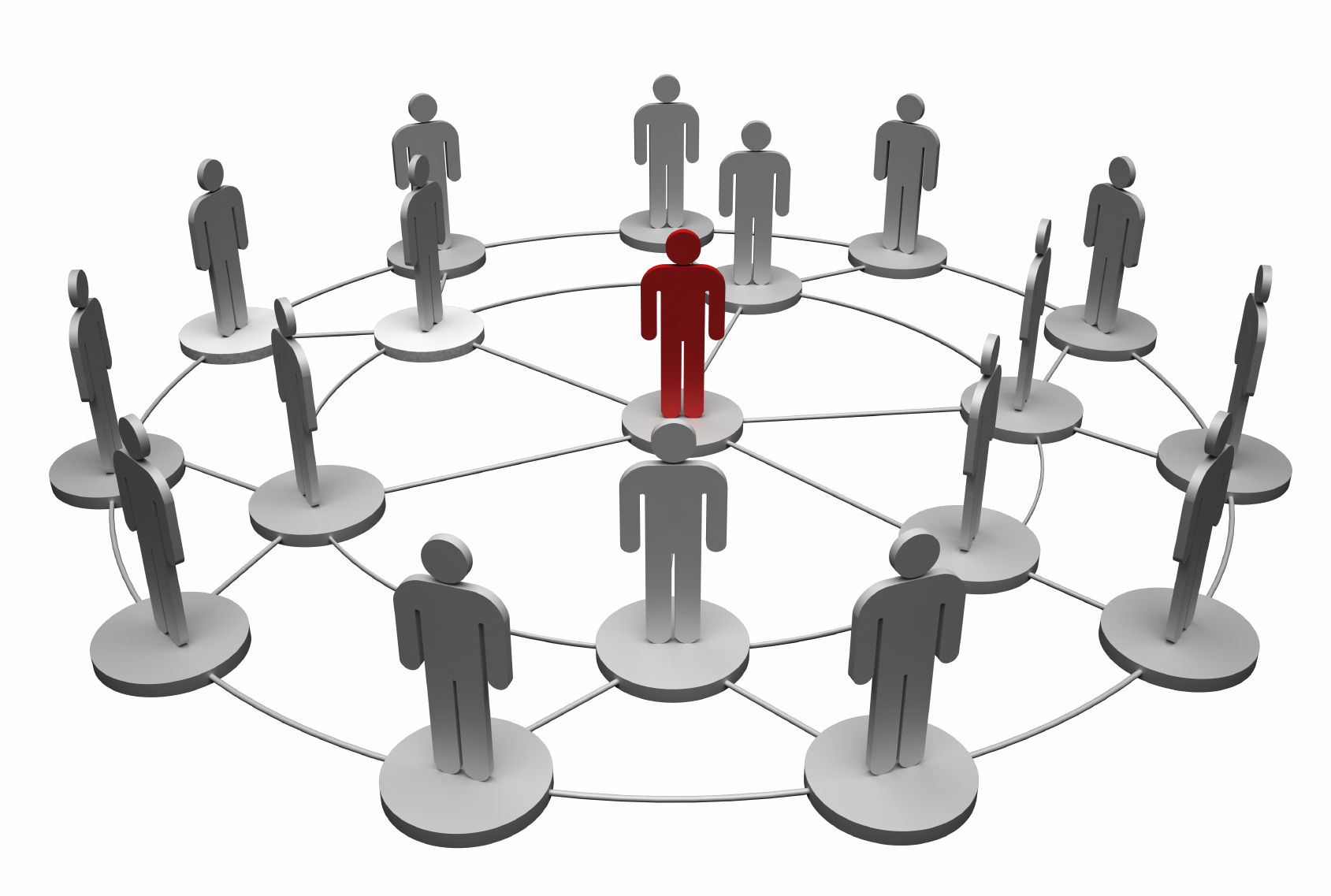 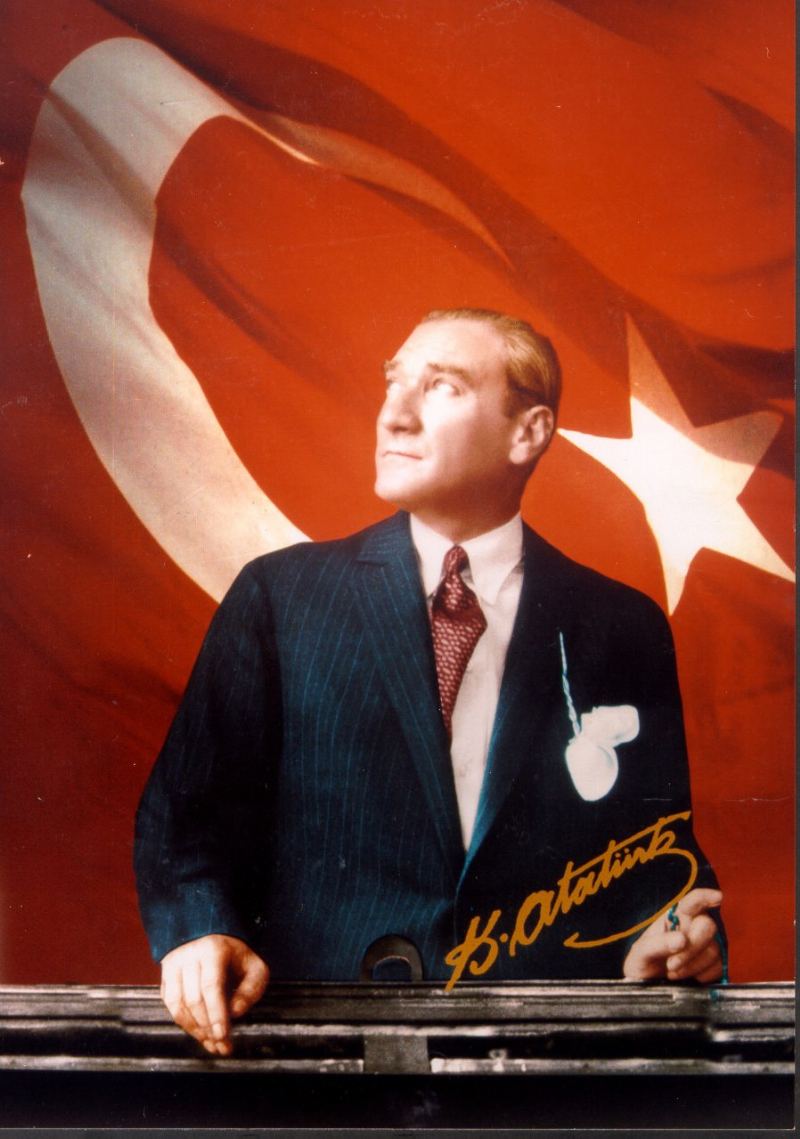 '' Eğitimdir ki bir milleti ya özgür, bağımsız, şanlı,yüce bir sosyal toplum halinde yaşatır veya bir milleti esaret ve sefalete terk eder.''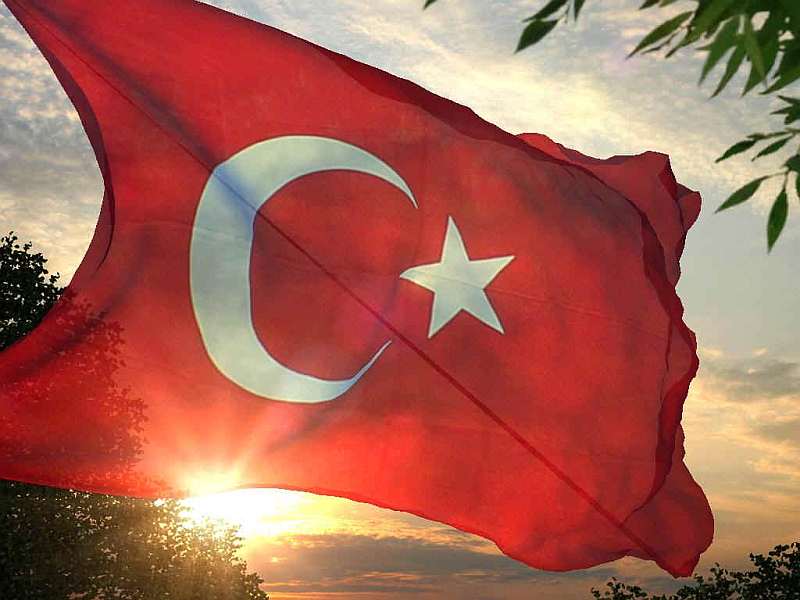 İSTİKLAL MARŞI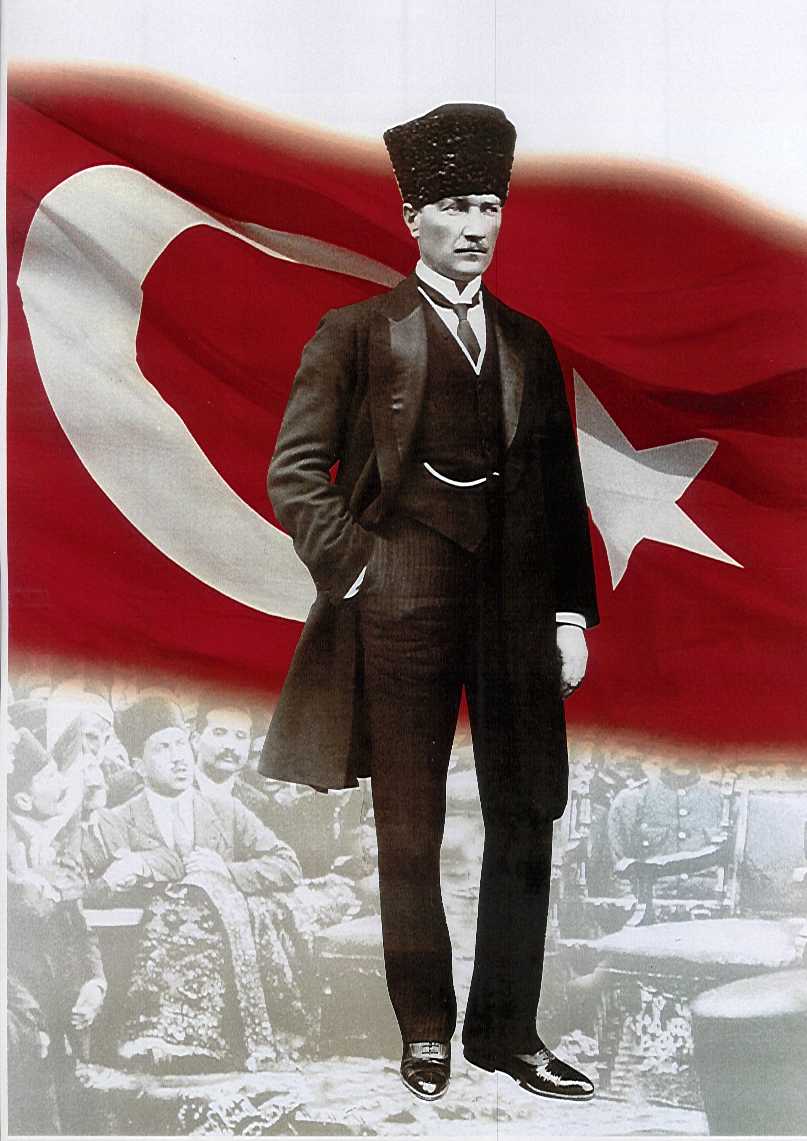 ATATÜRK’ÜN GENÇLİĞE HİTABESİEy Türk gençliği! Birinci vazifen, Türk istiklâlini, Türk cumhuriyetini, ilelebet, muhafaza ve müdafaa etmektir.Mevcudiyetinin ve istikbalinin yegâne temeli budur. Bu temel, senin, en kıymetli hazinendir. İstikbalde dahi, seni, bu hazineden, mahrum etmek isteyecek, dâhilî ve haricî, bedhahların olacaktır. Bir gün, istiklâl ve cumhuriyeti müdafaa mecburiyetine düşersen, vazifeye atılmak için, içinde bulunacağın vaziyetin imkân ve şeraitini düşünmeyeceksin! Bu imkân ve şerait, çok nâmüsait bir mahiyette tezahür edebilir. İstiklâl ve cumhuriyetine kastedecek düşmanlar, bütün dünyada emsali görülmemiş bir galibiyetin mümessili olabilirler. Cebren ve hile ile aziz vatanın, bütün kaleleri zapt edilmiş, bütün tersanelerine girilmiş, bütün orduları dağıtılmış ve memleketin her köşesi bilfiil işgal edilmiş olabilir. Bütün bu şeraitten daha elîm ve daha vahim olmak üzere, memleketin dâhilinde, iktidara sahip olanlar gaflet ve dalâlet ve hattâ hıyanet içinde bulunabilirler. Hattâ bu iktidar sahipleri şahsî menfaatlerini, müstevlilerin siyasî emelleriyle tevhit edebilirler. Millet, fakr u zaruret içinde harap ve bîtap düşmüş olabilir.Ey Türk istikbalinin evlâdı! İşte, bu ahval ve şerait içinde dahi, vazifen; Türk istiklâl ve cumhuriyetini kurtarmaktır! Muhtaç olduğun kudret, damarlarındaki asîl kanda, mevcuttur!                                                            
                                                 Mustafa Kemal ATATÜRK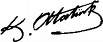 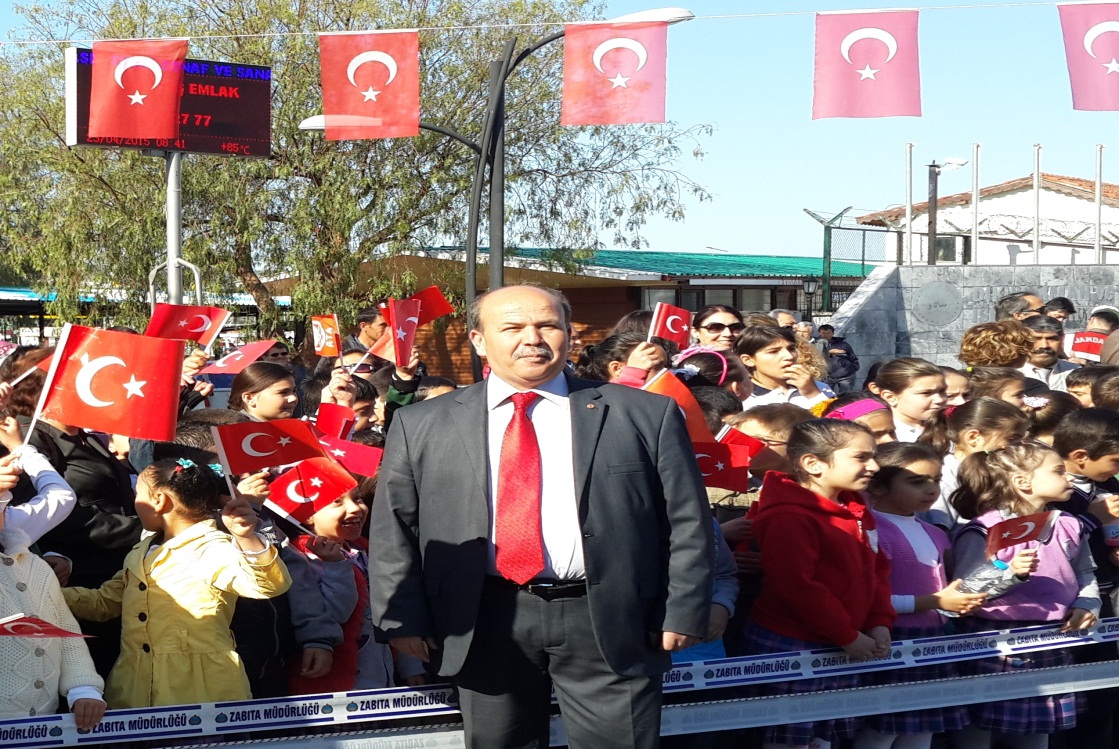 SUNUŞ           Gelişmiş ülkelerin, eğitim sistemine baktığımızda hepsinin planlama sürecinde olduklarını görmekteyiz. Planlama yapmış olmaları bu ülkelerin eğitim sistemlerini başarılı hale getirmektedir.Ali Çetinkaya İlkokulu olarak en büyük amacımız yalnızca ilkokulu bitiren çocuklar yetiştirmek değil, girdikleri her türlü ortamda çevresindekilere ışık tutan, hayata hazır, hayatı aydınlatan, bizleri daha da ileriye götürecek nesiller yetiştirmektir. İdare ve öğretmen kadrosuyla bizler çağa ayak uydurmuş, yeniliklere açık, Türkiye Cumhuriyeti’ni daha da yükseltecek çocuklar yetiştirmeyi ilke edinmiş bulunmaktayız. Öğrencileri derslerde uygulanacak öğretim yöntem ve teknikleriyle sosyal, kültürel ve eğitsel etkinliklerle kendilerini geliştirmelerine ve gerçekleştirmelerine yardımcı olmak; Ailesine ve topluma karşı sorumluluk duyabilen, üretken, verimli, ülkenin ekonomik ve sosyal kalkınmasına katkıda bulunabilen bireyler olarak yetiştirmek; Doğayı tanıma, sevme ve koruma, insanın doğaya etkilerinin neler olabileceğine ve bunların sonuçlarının kendisini de etkileyebileceğine ve bir doğa dostu olarak çevreyi her durumda koruma bilincini kazandırmak; Öğrencilere bilgi yüklemek yerine, bilgiye ulaşma ve bilgiyi kullanma yöntem ve tekniklerini öğretmek; Bilimsel düşünme, araştırma ve çalışma becerilerine yöneltmek; Öğrencilerin, sevgi ve iletişimin desteklediği gerçek öğrenme ortamlarında düşünsel becerilerini kazanmalarına, düşünsel güçlerini ortaya koymalarına ve kullanmalarına yardımcı olmak; Kişisel ve toplumsal araç-gereci, kaynakları ve zamanı verimli kullanmalarını, okuma zevk ve alışkanlığı kazanmalarını sağlamak gibi görev ve sorumluluklarımızı yerine getirmek için yola çıkmış bulunmaktayız.Kaliteli bir eğitim verebilmesi, okulumuzun tanınabilmesi, misyon, vizyon değer ve ilkelerinin belirlenebilmesi için 2015-2019 Stratejik Planı hazırlanmıştır. Bu planın Ali Çetinkaya İlkokulu amaç ve hedeflerine ulaşmasında okulumuzun gelişmesine yol gösterici olacaktır. Planın hazırlanmasında emeği geçen Stratejik Planlama Ekibine, okulumuzun tüm öğretmen, öğrenci ve velilerine teşekkür ederim.	Nazım PINAR	   Ali Çetinkaya İlkokulu Müdürü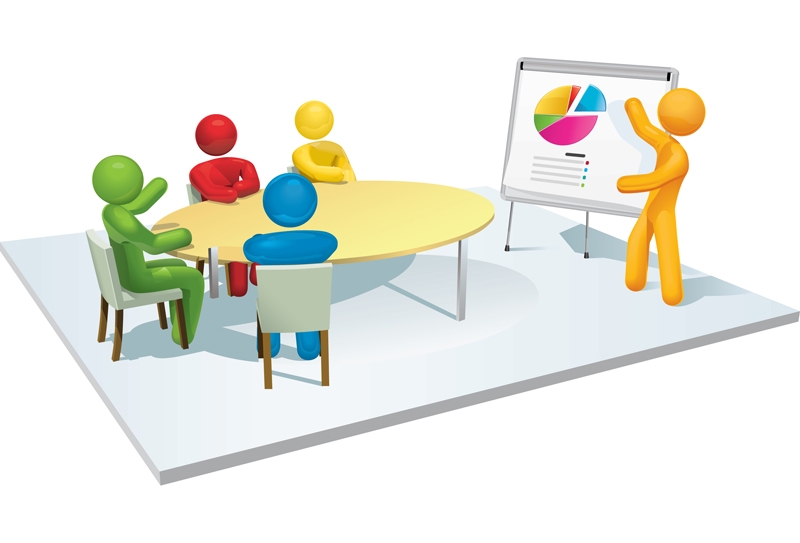 GİRİŞ	Hayatın her alanında olduğu gibi eğitimde de başarıya ulaşmanın yolu planlamadır. Doğru hedefler koyup, bu hedeflere ulaşmak için isabetli yöntem ve teknikle iyi bir strateji uygulamak başarıya götürür. Zaten planlamanın olmadığı yerde iyi bir sonuç almak imkânsızdır.Stratejik planlama, kurumların mevcut durum, misyon ve temel değerlerinden hareketle geleceğe dair bir vizyon oluşturmaları ile başlar. İşte bu nedenle okul ve kurumların mevcut durumlarını net olarak ortaya koyması, kendini tanıması önemlidir. Önemli olanın planı hazırlamaktan ziyade plan üzerinde yürüyerek iyi bir geleceği yaratmak olduğunun farkındayız.Oluşturulan planda okulumuzun eğitim alanında güçlü yönleri, ihtiyaçları, analiz edilmiş ve başarılı eğitim ve çalışmalarımızı arttıracak amaçlar ve hedefler oluşturulmuştur. Plan çerçevesinde yapacağımız çalışmalar ile düşünen, sorgulayan, üreten, bilinçli tüketen, ulusal değerlerine duyarlı, yaratıcı, bilgi çağının insan kaynağında bulunması gereken tüm özelliklere sahip bireyler yetiştirmeyi hedeflemekte ve bu hedefe ulaşırken mevcut imkânlarımızı en iyi şekilde kullanmak amacındayız.                                                                                Ali Çetinkaya İlkokulu                                                                                 Stratejik Planlama EkibiİÇİNDEKİLERSUNUŞ	iiGİRİŞ	iiiİÇİNDEKİLER	ivKISALTMALAR ……………………………………………………………………………………..vKURUM KİMLİK BİLGİSİ………………………………………………………………………....vi1. BÖLÜM	1A. ALİ ÇETİNKAYA İLKOKULU 2015-2019  STRATEJİK PLANLAMA SÜRECİ	2B. STRATEJİK PLAN MODELİ	32. BÖLÜM	6DURUM ANALİZİ	7A. TARİHİ GELİŞİM	7B. YASAL YÜKÜMLÜLÜKLER VE MEVZUAT ANALİZİ	8C. FAALİYET ALANLARI İLE ÜRÜN HİZMETLER	10D. PAYDAŞ ANALİZİ	11KURUM İÇİ VE DIŞI ANALİZ	143. BÖLÜM	25GELECEĞE YÖNELİM	26MİSYON	26VİZYON	26TEMEL DEĞERLER	26STRATEJİK PLAN GENEL TABLOSU	28TEMA1: EĞİTİM ÖĞRETİME ERİŞİM BİLEŞENLERİ	291. STRATEJİK AMAÇ	29TEMA2: EĞİTİM ÖĞRETİMDE KALİTE BİLEŞENLERİ	342. STRATEJİK AMAÇ	34TEMA3: KURUMSAL KAPASİTE BİLEŞENLERİ	433. STRATEJİK AMAÇ	444. BÖLÜM	54MALİYETLENDİRME	555. BÖLÜM	57İZLEME VE DEĞERLENDİRME	58EKLER	61KISALTMALARAB: Avrupa BirliğiAr-Ge: Araştırma Geliştirme/BirimiBİMER: Başbakanlık İletişim MerkeziDYS: Doküman Yönetim SistemiEBA: Eğitim Bilişim AğıFATİH: Eğitimde Fırsatları Artırma ve Teknolojiyi İyileştirme HareketiGZFT: Güçlü yönler, Zayıf yönler, Fırsatlar ve Tehditler AnaliziİKS: İlköğretim Kurum StandartlarıMEB: Milli Eğitim BakanlığıMEBBİS: Milli Eğitim Bakanlığı Bilgi İşlem SistemleriMEM: Milli Eğitim MüdürlüğüOECD: İktisadi İşbirliği ve Kalkınma TeşkilatıPESTLE: Politik, Ekonomik, Sosyal, Teknolojik, Yasal ve Çevresel Kurum AnaliziPIRLS: Uluslararası Okuma Becerilerinde İlerleme Araştırması(Progress in International Reading LiteracyStudy)PISA:Uluslararası Öğrenci Değerlendirme Programı(Programmefor International StudentAssessment) PYS:  Performans Yönetim SistemiRAM: Rehberlik ve Araştırma MerkeziSDP: Standart Dosya PlanıSGB:Strateji Geliştirme BaşkanlığıSTK: Sivil Toplum KuruluşuTEFBİS: Türkiye’de Eğitimin Finansmanı ve Eğitim Harcamaları Bilgi Yönetim SistemiTEGM:Temel Eğitim Genel MüdürlüğüTIMSS: Uluslararası Matematik ve Fen Bilimlerinde Eğilimleri Araştırması(Trends in International MathematicsandScienceStudy)TTKB:Talim ve Terbiye Kurulu BaşkanlığıTÜİK: Türkiye İstatistik Kurumu UNESCO: Birleşmiş Milletler Eğitim Bilim ve Kültür TeşkilatıUNICEF: Birleşmiş Milletler Çocuk FonuVBS: Veli Bilgilendirme SistemiYEĞİTEK:Yenilik ve Eğitim Teknolojileri Genel Müdürlüğü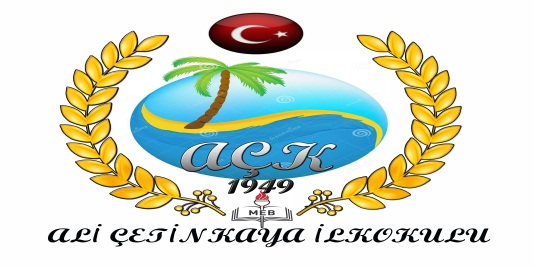 1. BÖLÜM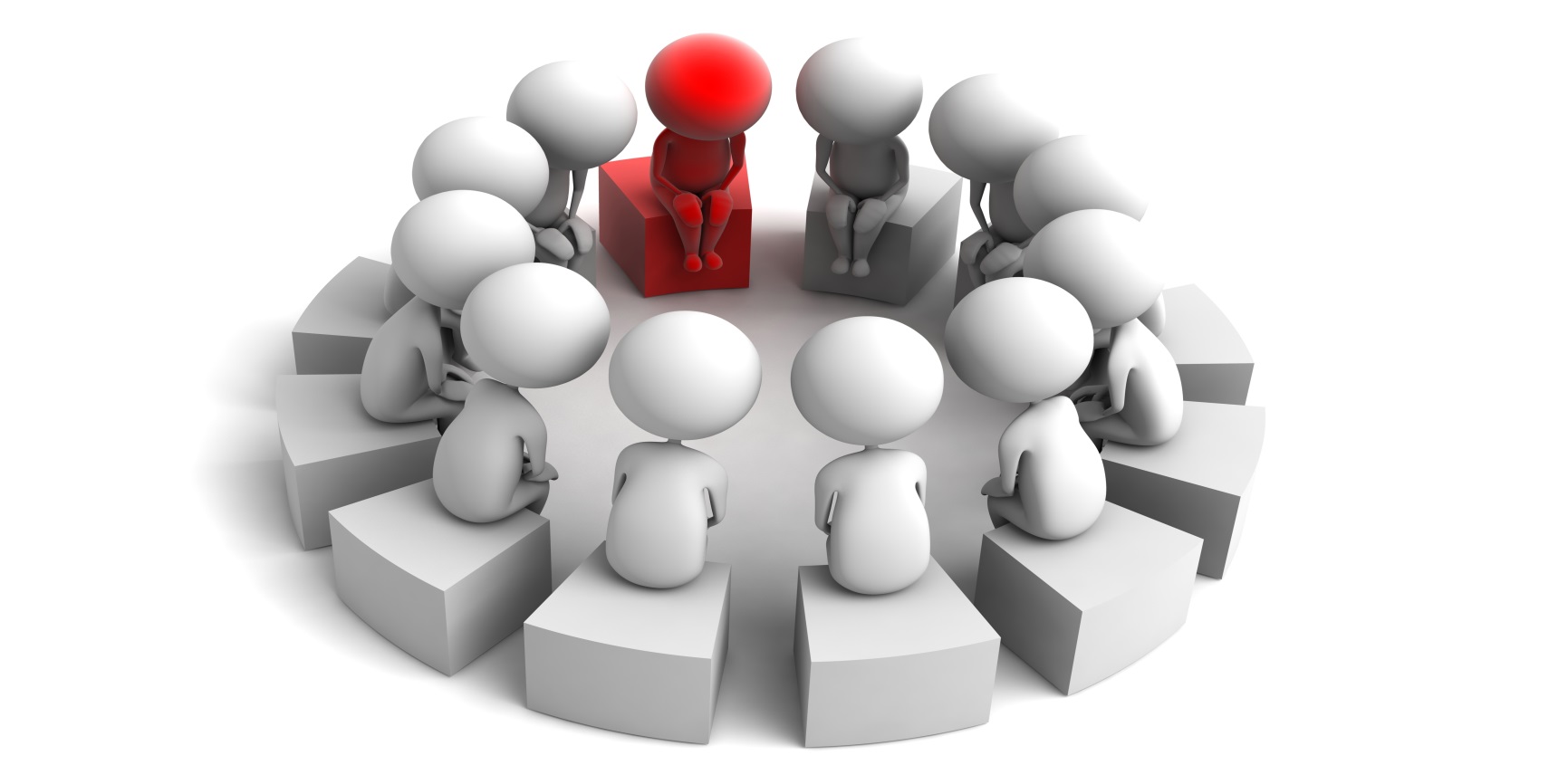 HAZIRLIK SÜRECİSTRATEJİK PLAN HAZIRLIK SÜRECİAli Çetinkaya İlkokulu 2015-2019 Stratejik Planlama Süreci	Stratejik planlama süreci, 10.12.2003 tarih ve 5018 sayılı Kamu Yönetimi ve Kontrol Kanunu’nda yer almıştır ve 01.01.2005 tarihinden itibaren yürürlüğe girmiştir. 24.12.2005 tarihinde yayımlanan 5436 sayılı Kamu Mali Yönetimi ve Kontrol Kanunu ile Bazı kanun ve Kanun Hükmünde Kararnamelerde Değişiklikler Yapılması Hakkında Kanun ile tüm kamu idarelerinde strateji geliştirme birimleri kurulmuştur.          Bilgilendirme ve değerlendirme toplantıları ve ilçe milli eğitim müdürlüğü ilgili birimlerinden ve okul / kurumlardan gerekli veriler toplanmıştır.İç ve dış paydaşlarıyla yapılan görüşmelerle, kurum içi ve dışı etkenlerin incelenmesine yönelik GZFT Analizi, Paydaş Analizi ve PEST Analizi yapılarak mevcut durumumuz belirlenmiştir.Mevcut durumun saptanmasıyla birlikte kurumumuzun ulaşmak istediği noktayı ortaya koyabilmek amacıyla var oluş nedenimiz olan misyonumuz, ilkelerimiz, değerlerimiz, hedeflediğimiz geleceğimizi gösteren vizyonumuz oluşturulmuştur.Kurumumuzun bulunduğu nokta ve ulaşmak istediği nokta belirlendikten sonra, kurumumuzu ulaşmak istediği noktaya ilerletecek orta vadeli amaçlar ve bu amaçları gerçekleştirmemizde bize yön gösterecek, ölçülebilir ve spesifik hedefler belirlenmiştir.Belirlenen amaçları ve hedefleri gerçekleştirmemizde yol gösterici olan stratejilerimiz ve faaliyetlerimiz belirlenmiştir.Saptanan faaliyetlerin ve projelerin performans programları, maliyetlendirilmesi, bütçeleştirilmesi ve süreç haritaları oluşturulmuştur.Stratejik planlama döngüsünün sağlanması için yapılan çalışmaların süreç içerisinde belirli aralıklarla gözden geçirilmesini ve değerlendirilerek geri dönütlerin alınmasını sağlayıcı izleme ve değerlendirme dönemlerinin ortaya konulduğu süreç haritaları oluşturulmuştur.Yapılacak gözden geçirmenin nasıl olması gerektiği ile ilgili örnek izleme veDeğerlendirme formları oluşturularak başarının takibini sağlayıcı yöntemlere plan içerisindeYer verilmiştir.Tablo: Ali Çetinkaya İlkokulu Stratejik Planlama EkibiTablo: Ali Çetinkaya İlkokulu Stratejik Planlama Üst KuruluAli Çetinkaya İlkokulu Stratejik Plan ModeliOkulumuz stratejik planın hazırlanmasında tüm tarafların görüş ve önerileri ile eğitim önceliklerinin plana yansıtılabilmesi için geniş katılım sağlayacak bir model benimsenmiştir.Ali Çetinkaya İlkokulu Stratejik Plan’ı temel yapısı, Bakanlığımız Stratejik Planlama Üst Kurulu tarafından kabul edilen Bakanlık Vizyonu doğrultusunda eğitimin üç ana bölümü (erişim, kalite, kapasite) ile paydaşların görüş ve önerilerini baz alır nitelikte oluşturulmuştur.Şekil: Plan Oluşum Şeması2. BÖLÜM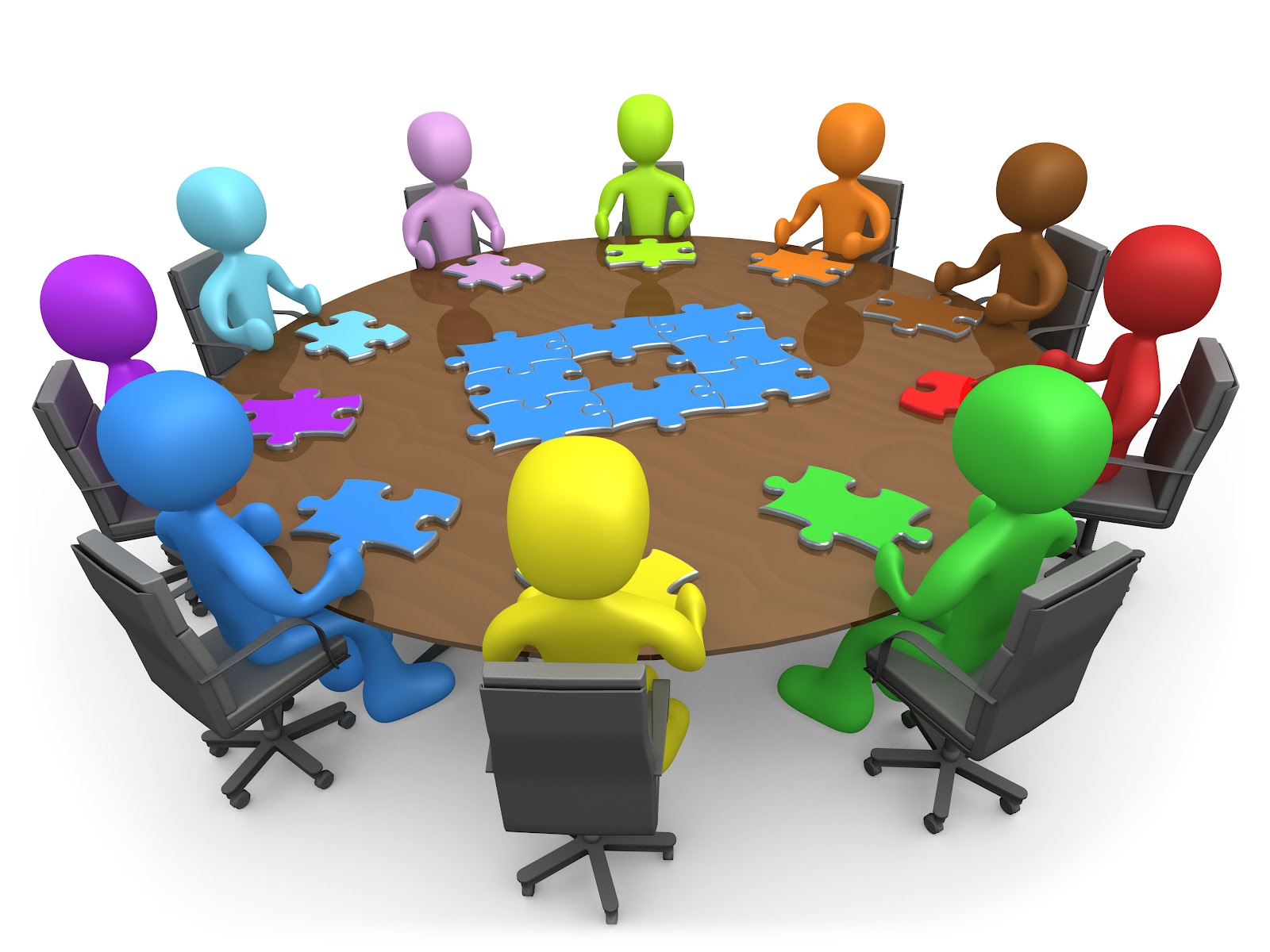 DURUM ANALİZİDURUM ANALİZİ	A. Tarihi Gelişim	Cumhuriyetin ilanı ile Rumlardan boşalan bugünkü Atatürk İ.Ö.O. 2. kademenin eğitim yaptığı binada, Tınaztepe adı ile öğretime devam eden okulumuz, 22 Eylül 1939 tarihindeki Dikili depreminde büyük bir hasar görmüştür. İki katlı okulun üst katı alınmış, tek katlı bir bina haline getirilmiştir.	Okul binası, yeni şekli ile ihtiyaca cevap veremeyince, sınıflardan bazıları Kızılay’ın yaptırdığı barakalara aktarılmıştır. Daha sonra okulun ismi merkez okul olarak değiştirilmiştir. Zamanla öğrenci sayısının artması nedeniyle Merkez okulundan ayrılan öğrencilere barakalarda ikinci bir ilkokul açılmıştır.	İkinci bir ilkokulun açılmasıyla Merkez Okulun adı Birinci İlkokul olarak değiştirilmiştir. Yeni açılan ilkokula İkinci İlkokul adı verilmiştir.	Daha sonra okullara isim verilmesi emri gelince, Birinci İlkokula İsmail Bey, İkinci İlkokula da Ali Çetinkaya İlkokulu ismi verilmiştir.	Okulumuz, 1948 – 1949 yıllarında barakalarda öğretime devam etmiş ve 1948 yılında Milli Eğitim Bakanlığının yaptırdığı bugünkü binaya geçmiştir.	İlköğretimin 8 yıl zorunlu hale gelmesi ile okulumuz Ali Çetinkaya İlköğretim Okulu olarak hizmet vermeye başlamıştır.2012/2013 eğitim öğretim yılında kanunda yapılan değişiklikle Ali Çetinkaya İlkokulu olarak hizmet vermeye devam etmektedir.Geçmiş Yıllarda Görev Yapan Okul MüdürleriB. Yasal Yükümlülükler ve Mevzuat AnaliziAmaçAli Çetinkaya İlkokulu’nun yürüttüğü faaliyetleri, Milli Eğitim Temel Kanununda belirlenen ilke ve amaçlar, kalkınma planları, programları, ilgili mevzuat ve benimsediği temel ilkeler çerçevesinde planlamak, var olma nedenini tanımlayarak geleceğe yönelik vizyonunu oluşturmak, yürüttüğü faaliyetlerin stratejik amaçlarını, ölçülebilir hedeflerini saptamak, önceden belirlenmiş göstergeler doğrultusunda performanslarını ölçmek ve bu sürecin izleme ve değerlendirmesini yaparak katılımcı bir yönetim anlayışıyla stratejik planlama yapmak.KapsamBu plan Ali Çetinkaya İlkokulu’nun 2015 – 2019 yılları arasında yürüteceği faaliyetleri kapsar.Dayanakİl Milli Eğitim Müdürlükleri Yönetmeliği, Kasım 1999 tarih ve 2506 sayılı TD yayımlanan Toplam Kalite Yönetimi Uygulama Yönergesi- Şubat 2002 tarih ve 2533 Sayılı TD yayımlanan MEB Taşra Teşkilatı Toplam Kalite Yönetimi Uygulama Projesi, 10.12.2003 tarihli ve 5018 sayılı Kamu Mali Yönetimi ve Kontrol Kanununun 9 uncu maddesi.Temel İlkelerPlanlama Ali Çetinkaya İlkokulu Müdürlüğü’nün görevlendirdiği stratejik planlama ekip tarafından yürütülür, Planlama sürecine Ali Çetinkaya İlkokulu Müdürlüğünde çalışan tüm yönetici ve çalışanların katılım ve katkısı sağlanır,İhtiyaç duyuldukça yönetici ve çalışanlara konuyla ilgili Hizmet içi Eğitim düzenlenir,Planlama Ali Çetinkaya İlkokulu Müdürlüğü’nün tüm faaliyetlerini kapsar,Planlama, Mevcut Durum Analizi, Misyon-Vizyon oluşturulması, Stratejik Amaçlar bu amaçlara yönelik ölçülebilir Hedefler, hedeflerin gerçekleştirilmesine yönelik Faaliyet ve Projeler, bütçeleme, Faaliyetlerin izleme-değerlendirme ve önceden belirlenen kriterler doğrultusunda performans ölçüm süreçlerini kapsar. “İlsis Projesi” Konulu Genelge1702 Sayılı İlk ve Orta Tedrisat Muallimlerinin Terfi ve Tecziyeleri Hakkında Kanun222 Sayılı İlköğretim ve Eğitim Kanunu4357 Sayılı Hususi İdarelerden Maaş Alan İlkokul Öğretmenlerinin Kadrolarına, Terfi, Taltif ve Cezalandırılmalarına ve Bu Öğretmenler İçin Teşkil Edilecek Sağlık ve İçtimai Yardım Sandığı İle Yapı Sandığına ve Alacaklarına Dair Kanun4483 Sayılı Memurlar ve Diğer Kamu Görevlilerinin Yargılanması Hakkında Kanun4734 Sayılı Kamu İhale Kanunu4735 Sayılı Kamu İhale Sözleşmeleri Kanunu4842 Sayılı Gelir ve Kurumlar Vergisi Kanunlarında Değişiklik Hakkındaki Kanun4857 Sayılı İş Kanunu4982 Sayılı Bilgi Edinme Hakkı Kanunu5018 Sayılı Kamu Mali Yönetimi ve Kontrol Kanunu5510 Sayılı Sosyal Sigortalar ve Genel Sağlık Sigortası Kanunu657 Sayılı DMK7126 Sayılı Sivil Savunma KanunuAday Memurların Yetiştirilmelerine Dair Genel YönetmelikAyniyat TalimatnamesiBinaların Yangından Korunması Hakkında Yönetmelikİlköğretim ve Ortaöğretim Kurumlarında Parasız Yatılılık, Burs ve Sosyal Yardımlar Yönetmeliğiİlköğretim ve Ortaöğretimde Parasız Yatılı Veya Burslu Öğrenci Okutma ve Bunlara Yapılacak Sosyal Yardımlara İlişkin KanunMEB Demokrasi Eğitimi ve Okul Meclisleri YönergesiMEB Eğitim Araçları Donatım Daire Bşk. GenelgesiMEB İle Sağlık Bakanlığı Arasında İmzalanan “Okul Sağlığı Hizmetleri İşbirliği Protokolü”MEB İlköğretim ve Orta Öğretim Kurumları Sosyal Etkinlikler YönetmeliğiMEB Okul ve Kurumların Yönetici ve Öğretmenlerin Norm Kadrolarına İlişkin YönetmelikMEB Okul-Aile Birliği YönetmeliğiMEB Öğretmenleri Atama ve Yer Değiştirme YönetmeliğiMEB Özel, Özel Eğitim ve Rehabilitasyon Merkezleri YönetmeliğiMEB Personel Genel Md. Çalışma TakvimiMEB Strateji Geliştirme Başkanlığı “Stratejik Planlama” Konulu GenelgesiMEB Strateji Geliştirme Başkanlığı’nın “Çalışmaların Birleştirilmesi ve Ar-Ge Birimi Kurulması” Konulu GenelgesiMEB Taşımalı İlköğretim YönetmeliğiMEB Taşra Teşkilatı TKY Uygulama ProjesiMEB Temel Eğitim Genel Müdürlüğü’nün YazılarıMEB TKY Uygulamaları Ödül YönergesiMEB TTK’nin 119 ve 133 Sayılı KararlarıMillî Eğitim Bakanlığı Okul Öncesi Eğitim ve İlköğretim Kurumları YönetmeliğiÖzel Eğitim Hakkında Kanun Hükmünde KararnameÖzel Eğitim Hizmetleri YönetmeliğiÖzel Eğitim Rehberlik ve Danışma Hizmetleri Genel Müdürlüğünün YazısıResmî Yazışmalarda Uygulanacak Esas ve Usuller Hakkında YönetmelikSorumlulukları İle Belge ve DeğerlendirmelereStrateji Geliştirme Birimlerinin Çalışma Usul ve Esasları İle Hakkında YönetmelikTaşınır Mal Yönetmeliği Genel Tebliği 1-2-3Toplam Kalite Yönetimi Uygulama YönergesiUlusal ve Resmî Bayramlar ile Mahalli Kurtuluş Günleri, Atatürk Günleri ve Tarihi Günlerde Yapılacak Tören ve Kutlamalar Yönetmeliği	C. Faaliyet Alanları ile Ürün ve Hizmetler	Ali Çetinkaya İlkokulu Müdürlüğü’nün faaliyet alanları ve sunmuş olduğu hizmetler aşağıdaki şekilde belirlenmiştir. 	1. Eğitim-Öğretim Okul öncesi eğitim-öğretim hizmetleri (anaokulu, anasınıfı, uygulama sınıfı, kreş vb) sunar. Zorunlu ilköğretim hizmetlerini sunar. Özel eğitim ve rehberlik hizmetleri sunar. Yetişkinler için okuma-yazma kursları düzenler. 	2. Politika –Strateji Planlama-Program Geliştirme İlkokul (1-4) öğrencilerine durumlarına uygun ihtiyaç duyduğu alanlarda eğitim ve öğretim programlarını hazırlar ve uygular. Gelişen dünyada oluşan talepler doğrultusunda yeni insan profilini ortaya çıkaran programlar (anne baba eğitimi, girişimcilik, çevrenin korunması, trafik eğitimi vb.) geliştirir. Eğitimde fırsat eşitliğini sağlamak için gerekli tedbirleri alır. Ulusal ve uluslararası alanda eğitimle ilgili projeler hazırlar.3. Denetim-Düzenleme-Mevzuat Çalışanları çağın gelişmelerine uygun hizmet içi eğitimden geçirerek yetişmelerini sağlar. Türkçenin gelişip korunmasını sağlar. 4.Sivil Savunma Hizmetleri Okulumuz için sivil savunma ile ilgili plân ve programları düzenlemek, gerekli tespitler yapmak ve tedbirleri almak. Sivil savunma teşkilâtı ile koordinasyon sağlamak ve hizmetin aksamadan yürütülmesini temin etmek ve Sivil Savunmadan sorumlu personellerinin eğitimin programlarını takip etmek ve eğitim almalarını sağlayarak gerekli tedbirleri almakSivil Savunma tatbikatları yapılması ile eğitimlerinin verilmesini sağlamak.D. Paydaş AnaliziAli Çetinkaya İlkokulu Müdürlüğü’nün İşbirliği Yaptığı Paydaşlar	Ali Çetinkaya İlkokulu Müdürlüğü’nün hizmet üretim sürecinde işbirliği yapması gereken kurum ve kişiler, temel ve stratejik ortaklar olarak tanımlanmaktadır. Temel ve stratejik ortak ayrımını yaparken her zaman çalışmalarımızı iç içe yürüttüğümüz kurumlar temel ortak, stratejik planımız doğrultusunda vizyonumuza ulaşırken desteğini aldığımız kurumlar stratejik ortak olarak belirtilmektedir. Bu kapsamda Ali Çetinkaya İlkokulu Müdürlüğü’nün paydaşları aşağıdaki tabloda belirtilmiştir:Tablo: Ali Çetinkaya İlkokulu Müdürlüğü'nün Paydaşları	İç Paydaşlarla İletişim Ve İşbirliği Çalışmaları	İç paydaşlarımızın planın oluşumuna, uygulanmasına ve gelişimine önemli katkılar sağlayacakları varsayımından yola çıkarak, iç paydaşlarımızın, Ali Çetinkaya İlkokulu Müdürlüğünden beklentilerini ve isteklerini belirlemek amacıyla iç paydaşlara anketler uygulanmıştır. Uygulanan anketlerin değerlendirilmesi sonucunda Ali Çetinkaya İlkokulu Müdürlüğünün GZFT analizi çalışmaları yapılmıştır.	Personelin Değerlendirme Ve Beklentileri	Ali Çetinkaya İlkokulu Müdürlüğü’nün tüm personeline her eğitim öğretim yılı sonunda“ Çalışan Algı Anketi” uygulanmaktadır. Ortaya çıkan veriler Okul Strateji Ekibi tarafından değerlendirilir. Ali Çetinkaya İlkokulu Müdürlüğü tarafından sonuçların iyileştirilmesine yönelik gönüllü çalışma ekipleri oluşturularak iyileştirme ve geliştirme çalışmaları planlanmakta ve uygulanmaktadır. Yürütülen faaliyetlerin sonuçları, bir önceki “Çalışan Algı Anketi” sonuçlarıyla karşılaştırılarak; sonuçlarla ilgili veriler arşivlenmek üzere dosyalanır.	Ali Çetinkaya İlkokulu Müdürlüğü’nün Faaliyetlerinin Hizmet Sunduğu Kesimlerdeki Tatmin Düzeyinin Belirlenme Süreci	Ali Çetinkaya İlkokulu Müdürlüğü’nün tüm bölümleri yürüttükleri faaliyetlerden yararlananları belirleyerek, hizmet alanların faaliyetlerden yararlanma düzeyini ve yararlananların memnuniyetini ölçmek amacıyla her eğitim öğretim yılında en az bir olmak üzere “Hizmet Alan Memnuniyet Anketi” uygulamaktadır.	Raporlama Süreci	Ali Çetinkaya İlkokulu Müdürlüğü’nün tüm bölümleri yürüttüğü her faaliyetin amacını, hedefini ve hedefe ulaşmada sağladığı katkıyı içeren bir rapor hazırlamaktadır. Hazırlanan raporlar, “Bölüm Faaliyet Rapor “dosyasında saklanmaktadır. Bu raporlar, Bölüm Gelişim Planında yer alan periyotlarla bölüm lideri ve çalışanlarıyla yapılan toplantılarda değerlendirilmektedir.	Faaliyetleri İzleme Ve Değerlendirme Süreci	Ali Çetinkaya İlkokulu Müdürlüğü’nün tüm bölümleri yürüttüğü her faaliyetle ilgili izleme ve değerlendirme süreci belirlemektedir. “Faaliyetlerini izleme ve Değerlendirme Sürecinde” her faaliyetin amacı, hedefi, başlama ve bitiş tarihleri, faaliyetin sorumlusu, düzeltici ve önleyici faaliyetleri, faaliyetin girdileri, faaliyetin çıktıları, verimliliği bulunmaktadır. Her bölüm yürüttüğü faaliyetlerin sonucu elde ettiği verileri veri tabanına eklemektedir. 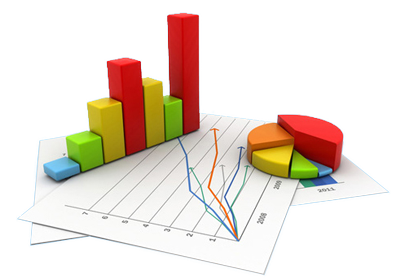 E.      Kurum İçi ve Dışı AnalizKurum İçi AnalizAli Çetinkaya İlkokulu Müdürlüğü Yönetim Organizasyon Şeması Ve SüreciAli Çetinkaya İlkokulu Teşkilat Şeması	Ali Çetinkaya İlkokulu Müdürlüğü İnsan KaynaklarıAli Çetinkaya İlkokulu Müdürlüğü’nde 2015 tarihi itibariyle 2 idareci ve toplam 30 öğretmen bulunmaktadır.Ali Çetinkaya İlkokulu Müdürlüğü Teknolojik KaynaklarıOkulumuzun teknolojik envanterleri şunlardır;Ali Çetinkaya İlkokulu Müdürlüğü Mali KaynaklarıAli Çetinkaya İlkokulu Müdürlüğü’nün başlıca finans kaynaklarını Milli Eğitim Bakanlığından gelen bütçe, okul-aile birliği gelirleri, gerçek ve tüzel kişilerin bağışları oluşturmaktadır. 2.     Kurum Dışı Analiz	Dış Paydaş Anketi Analiz Raporu	Dış paydaşlarımızın planın oluşumuna, uygulanmasına ve gelişimine önemli katkılar sağlayacakları varsayımından yola çıkarak, dış paydaşlarımızın, Ali Çetinkaya İlkokulu Müdürlüğünden beklentilerini ve isteklerini belirlemek amacıyla dış paydaşlara anketler uygulanmıştır. Uygulanan anketlerin değerlendirilmesi sonucunda Ali Çetinkaya İlkokulu Müdürlüğü’nün GZFT analizi çalışmaları yapılmıştır.. Velilerde olumlu bakış açıları geliştirmek Okulun fiziki açıdan yeterli hale gelmesi Sosyal etkinlikler ve gezilerin artması Okuldaki güven ortamının devam etmesiSınıflardaki teknolojik araçların yenilenmesiOkulun güvenlik kamera sisteminin yenilenmesi	Üst Politika BelgeleriÜst politika belgelerinde Ali Çetinkaya İlkokulu Müdürlüğü’nün görev alanına giren konular ayrıntılı olarak taranmış ve bu belgelerde yer alan politikalar dikkate alınmıştır. Stratejik plan çalışmaları kapsamında taranmış olan politika belgeleri aşağıda verilmiştir.10. Kalkınma PlanıOrta Vadeli Mali PlanOrta Vadeli Program62. Hükümet ProgramıBakanlık MevzuatıMEB 2010-2014 Stratejik Planıİzmir MEM 2010-2014 Stratejik PlanıMillî Eğitim Şura KararlarıAvrupa Birliği müktesebatı ve ilerleme raporuTÜBİTAK Vizyon 2023 Eğitim ve İnsan Kaynakları RaporuTürkiye Yeterlilikler ÇerçevesiMillî Eğitim Kalite ÇerçevesiBilgi Toplumu Stratejisi ve Eylem Planı5018 sayılı Kamu Mali Yönetimi ve Kontrol Kanunu 	GZFT Analizi	Ali Çetinkaya İlkokulu’na ait verilerin incelenmesi sonunda GZFT analizi oluşturulmuştur. GZFT sonuçları incelenmiş ve ilimizin genel özellikleri değerlendirilmiştir. Bu sonuçlar doğrultusunda oluşturulan TOWS matrisiyle zayıf yönlerin ve tehditlerin azaltılması ya da ortadan kaldırılması amacıyla, Okulumuzun güçlü yönlerinin ve fırsatlarının zayıf yönleri olumlu şekilde etkilemesi açısından nasıl kullanılacağı belirlenmiştir.Güçlü Yönler, Zayıf Yönler, Fırsatlar, Tehditler1. Güçlü Yönlerimiz1) Fiziki alt yapının (derslik) ihtiyacı karşılıyor olması.2) Demokratik tavır sergileyen yönetim anlayışına sahip olması3) Okulda arızalanan araç ve gereçlerin kısa zamanda onarımının sağlanması4) Öğretmen yönetici iş birliğinin güçlü olması5) Öğrencilere yönelik sosyal, sportif ve kültürel çalışmalar ile yarışmaların yapılması.6) Okul Aile Birliğinin iş birliğine açık olması7) Okulumuz ulaşım açısından kolay yerde olması8) Öğretmenlerin araç gereçler ile çalışma ve eğitimde teknolojiyi kullanma isteği9) Yönetim-veli- öğretmen işbirliğinin olması10) Ali Çetinkaya İlkokulu’nun Köklü bir eğitim kurumu ve güçlü bir kurumsal hafızaya sahip olması.11) Eğitime erişimi arttıran çalışmaların olması.12) Müdürlüğümüz bünyesinde taşıma yolu ile eğitime erişimin sağlanması.13) Müdürlüğümüzün paydaşlarla etkili bir iletişim ağı kurarak karşılıklı uyum içinde, açık ve ulaşılabilir bir yapıya sahip olması.14) İlköğretimde okullaşma oranının yüksek olması.15) İlçemizin küçük olması nedeniyle öğrenciler üzerinde takip ve kontrolün güçlü olması16) Okulumuzda DYNED sisteminin kullanılıyor olması.17) Hayırseverler ile güçlü iletişimin bulunması.18) Yöneticilerin katılımcı yönetim anlayışına açık olması.19) Kurum içi öz değerlendirmenin yapılması.2. Zayıf Yönlerimiz1) Ailelerin öğrencilerin eğitim-öğretim faaliyetlerine yeterli önem vermemesi2) Velilerin eğitim seviyesinin düşüklüğü ve çoğunun işsiz olması3) Okuma alışkanlığının az olması4) Nakil gelen ve giden öğrenci sayısının fazla olması5) İkili öğretim yapılması nedeniyle sabahçı ve öğlenci öğretmenlerin birbirleriyle yeteli koordinasyon sağlayamaması6) Kadrolu hizmetli personelinin olmaması7) Okulların fiziksel yapısının sportif, sosyal kültürel faaliyetlere yönelik olmayışı.8) Anasınıfı öğrencilerine ait bahçenin bulunmaması9) Okul gelirlerinin az olması10) Sınıflara gerekli olan teknolojik aletlerin yeterli olmaması11) Ailelerin çocuklarına ilgilerinin ve motivasyonlarının yetersiz olması12) Okul öncesi ve engelli öğrencilerin eğitime erişmede yaşanan problemler13) Engelli öğrencilerin eğitime erişmede yaşanan problemler.14) Sağlık sorunları nedeniyle yapılan devamsızlıkların artması, alınan sağlık raporlarının sayısının artışı.15) Okulumuzun öğretmenlerinin hizmet içi eğitim faaliyet sonuçlarının etkin ve verimli bir şekilde kullanılamaması.16) Ulusal ve uluslararası yarışmalara katılımın az olması.17) Okulumuzun proje ve yarışmalara katılım sayısının az olması.18) Çalışanlara yönelik sosyal, kültürel ve sportif faaliyetlerin yeterince düzenlenememesi19) Okulumuzun yangın merdivenlerinin bulunmaması.20) Çalışan personelin teknolojik okuryazarlığının düşük olması3. Fırsatlarımız1) Sivil toplum örgütleri ile kamu ve özel kuruluşların eğitime destek vermesi.2) Dikili ilçesinin turizm bölgesinde olması.3) İlçemizin küçük olması nedeniyle sosyal ilişkilerin güçlü olması4) Okulumuzun diğer okullar ve kurumlarla iletişiminin güçlü olması5) Hayırseverlerin varlığı6) Okula ulaşımın kolay olması7) Hizmet alanların beklenti ve görüşlerinin dikkate alınması8) Müdürlüğümüzün dış paydaşlarla etkili bir iletişim ve işbirliği içinde çalışmalar yürütmesi.9) Hayırsever, STK, Özel kurum ve kuruluşların eğitimi destekleyen projelerinin olması.10) 8383 veli bilgilendirme hattının bulunması.11) Hayırsever, SYDV, STK,   özel kurum ve devletin  (Şartlı Nakit Transferi)  öğrencilere verdiği burslar.12) Taşımalı eğitim uygulamasının erişebilirliği kolaylaştırması.13) İzmir’in bir sanayi ve turizm şehri olması.14) Okulumuza ait Web sitesinin bulunması15) Hayırseverlerin eğitime katkıda istekli olmaları.4. Tehditlerimiz1) Okulumuzun yakınında bulunan Pazar yeri2) Ailelerin ekonomik, sosyo kültürel yetersizliği3) Taşımalı eğitimin bulunması4) Görsel basının eğitim çağı çocuk ve gençlere olumsuz etkilerinin olması.5) Parçalanmış ve problemli aileler6) Mevsimlik iş için dış illere giden ailelerin bulunması7) Okul Yakınında bulunan Pazar yeri nedeniyle trafik sorunu8) Bilinçsiz Internet kullanımı.9) Arkadaş gruplarının öğrencilerin davranışlarına olumsuz etkisi, kötü alışkanlıklara yönelim.10) İlimizin yoğun göç alması nedeniyle sosyo ekonomik ve eğitim seviyesi düşük ebeveynlerin varlığı.11) Okulumuzun teknolojik donanımın yeterli olmaması.Tablo. Güçlü Yönler, Zayıf YönlerTablo. Fırsatlar, TehditlerTOWS Matrisi \ Sorun AlanlarıAli Çetinkaya İlkokulu’na ait stratejik amaçlar ve bu amaçları gerçekleştirmek için oluşturulan hedefler, TOWS matrisi sonuçları analiz edilerek saptanmıştır. Ayrıca stratejik amaçların belirlenmesinde zayıf yönlerimizden ve tehditlerimizden; hedeflerin gerçekleştirilmesinde de güçlü yönlerimizden ve fırsatlarımızdan yararlanılmıştır.GF Stratejileri2. GT Stratejileri3. ZF Stratejileri4. ZT StratejileriAli Çetinkaya İlkokulu Müdürlüğü Stratejik Plan Mimarisi1. Eğitim ve Öğretime Erişimin Bileşenleri1.1.Eğitim ve Öğretime Katılım ve Tamamlama 1.1.1.Okul öncesi eğitimde okullaşma devam ve tamamlama1.1.2.Zorunlu eğitimde okullaşma devam ve tamamlama1.1.2.1.İlkokul1.1.3.Özel eğitime erişim ve tamamlama2. Eğitim ve Öğretimde Kalitenin Bileşenleri2.1.Öğrenci Başarısı ve Öğrenme Kazanımları2.1.1.Öğrenci2.1.1.1.Hazır oluş2.1.1.2.Sağlık2.1.1.3.Erken çocukluk eğitimi2.1.1.4.Kazanımlar2.1.2.Öğretmen 2.1.3.Öğretim Programları ve Materyalleri2.1.4.Eğitim - Öğretim Ortamı ve Çevresi2.1.5.Program ve türler arası geçişler2.1.6.Rehberlik2.1.7.Ölçme ve Değerlendirme2.1.8.İzleme ve Değerlendirme2.2.Eğitim ve Öğretim ile İstihdam İlişkisinin Geliştirilmesi 2.2.1.Bir Üst Öğrenime Hazırlama 2.3.Yabancı Dil ve Hareketlilik3. Kurumsal Kapasitenin Geliştirilmesine Ait Bileşenler3.1.Beşeri Alt Yapı 3.1.1.İnsan kaynakları planlaması3.1.1.1.Öğretmen3.1.1.2.Yönetici3.1.1.3.Diğer Eğitim Personeli (Memur, Hizmetli, 4C vs.)3.1.2.İnsan kaynakları yönetimi3.1.3. İnsan kaynaklarının eğitimi ve geliştirilmesi3.2.Fiziki ve Mali Alt Yapı3.2.1. Finansal kaynakların etkin yönetimi3.2.2.Okul bazlı bütçeleme 3.2.3.Eğitim tesisleri ve alt yapı3.2.4.Donatım 3.3.Yönetim ve Organizasyon3.3.1.Kurumsal yapının iyileştirilmesi               3.3.1.1 Bürokrasinin azaltılması               3.3.1.2 İş analizleri ve iş tanımları3.3.2.İzleme ve değerlendirme3.3.3.Sosyal tarafların katılımı ve yönetişim 3.3.3.1.Çoğulculuk 3.3.3.2.Katılımcılık -Öğrenci -Aile -Çalışanlar-Sosyal paydaşlar ve sektör3.3.4.3.Şeffaflık ve hesap verebilirlik3.3.5.Kurumsal İletişim  3.4.Bilgi Yönetimi3.4.1.Elektronik ağ ortamlarının etkinliğinin artırılması3.4.2.Veri toplama ve analiz3.4.3.Veri iletimi ve bilgi paylaşımı3. BÖLÜM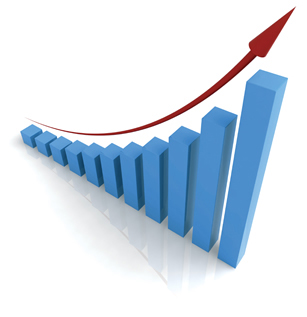 GELECEĞE YÖNELİMGELECEĞE YÖNELİMMİSYONUMUZ“Sorumluluk sahibi, kendine güvenen, duyarlı, çevresine saygı ve sevgisini esirgemeyen, sosyal, kültürel, ihtiyaçlarını karşılayan bireyler yetiştirip; alanında tercih edilen bir kurum olmak.” VİZYONUMUZ“Eğitim öğretimse isteğin Ali Çetinkaya adresin”TEMEL DEĞERLERSorumluluk ve Hesap VerebilirlikSürekli Eğitim ve İyileştirmeKuruma Bağlılık ve Gerçekçilik,Verilere Dayalı ve Saydam Yönetim Anlayışı,Eşitlik ve Adaletİşbirliği-KatılımcılıkGüvenirlilikPlânlı Gelişim,Her Alanda Ekip Çalışması,Liyakatİnsan Hak ve Özgürlüklerine BağlılıkVerimlilik ve Çevre BilinciSürekli Yenileşme ve DeğişimStratejik Plan Genel TablosuStratejik Amaç 1Tüm eğitim kademelerinde bireylerin; ekonomik, sosyal, kültürel ve demografik farklılıklarına rağmen her bireyin hakkı olan eğitime eşit şartlar altında ulaşabilmesini ve bu eğitimi tamamlayabilmelerini sağlamak.Stratejik Hedef 1.1.          Okulumuz çevresindeki İlkokul çağındaki her bireyin eğitim öğretime en kolay ve verimli şekilde erişebilmesini sağlamak.	Stratejik Hedef 1.2          Plan dönemi sonuna kadar okulumuzun her kademesinde devamsızlığı ve okul terklerini azaltmak.Stratejik Amaç 2İlkokul kademesindeki her bireyi eğitim-öğretim faaliyetlerine dâhil ederek, bu faaliyetlerin her aşamasındaki bireylere ulusal ve uluslararası ölçütlerde bilgi, beceri, tutum ve davranışları kazandırarak, mevcut imkanları en iyi şekilde kullanıp, bütün bireyleri bir üst öğrenime ve hayata en iyi şekilde hazırlamak.Stratejik Hedef 2.1.           Okulumuzdaki tüm öğrencilere sınav başarısını ve öğrenme kazanımlarını arttırmak.Stratejik Hedef 2.2.Eğitim-öğretim yılı içerisinde öğrencilerimizin ayda okuduğu ortalama kitap sayısını 1‘den, plan sonunda 2’ye çıkarmak.Stratejik Hedef 2.3.	Öğrencilerin yabancı dil yeterliliğini ve uluslararası öğrenci ve öğretmen hareketliliğini artırmak.Stratejik Amaç 3Eğitim ve öğretimin tüm süreçlerinde katılımcı ve çoğulcu yönetim anlayışıyla insan kaynaklarını planlayıp yönetmek; beşeri, fiziki ve mali süreçleri geliştirmek, enformasyon teknolojilerinin kullanımını arttırarak çağdaş bir yönetim ve organizasyon yapısı oluşturmak.Stratejik Hedef 3.1.İş analizlerine uygun görev ve iş tanımlarının yapıldığı, yeterlilik ve performanslarının geliştirildiği, kariyer sisteminin uygulandığı çağdaş bir insan kaynakları yönetim sistemi oluşturmak.Stratejik Hedef 3.2.Plan dönemi sonuna kadar mali imkânlar ölçüsünde, finansal kaynakların etkin dağıtımını yaparak tüm eğitim kurumlarının alt yapı ve donatım ihtiyacını karşılamakStratejik Hedef 3.3.Plan dönemi sonuna kadar ilimizde çoğulcu ve katılımcı yönetim anlayışını geliştirerek, AB’ye uyum programı doğrultusunda denetime açık, şeffaf ve hesap verebilir bir yapı oluşturarak kurumsal yapıyı iyileştirmek.Stratejik Hedef 3.4.Bilgi işlem teknolojilerinin gelişmelere uygun; elektronik (web tabanlı hizmetler) ortamlarının etkinliğini artırarak ve verilerin elektronik ortamda toplanması, analizi, güvenli bir şekilde iletimi ve paylaşılmasını sağlamak suretiyle enformasyon teknolojilerinin kullanımını artırmak.TEMA 1- EĞİTİM VE ÖĞRETİME ERİŞİM BİLEŞENLERİEğitime ve Öğretime Erişim: Her bireyin hakkı olan eğitime ekonomik, sosyal, kültürel ve demografik farklılık ve dezavantajlarından etkilenmeksizin eşit ve adil şartlar altında ulaşabilmesi ve bu eğitimi tamamlayabilmesidir.STRATEJİK AMAÇ 1.İlkokul kademelerinde bireylerin; ekonomik, sosyal, kültürel ve demografik farklılıklarına rağmen her bireyin hakkı olan eğitime eşit şartlar altında ulaşabilmesini ve bu eğitimi tamamlayabilmelerini sağlamak.STRATEJİK HEDEF 1.1.Okulumuz çevresindeki İlkokul çağındaki her bireyin eğitim öğretime en kolay ve verimli şekilde erişebilmesini sağlamak.Mevcut DurumHedefin Ne Olduğu ve Neden Gereksinim Duyulduğu?Bireylerin eğitim ve öğretime katılımı, sosyal ve ekonomik kalkınmanın sürdürülebilmesinde önemli bir etken olarak görülmektedir. Bu nedenle eğitim ve öğretime katılımın artırılması, öğretimin tamamlanması ve eğitim hizmetinin bütün bireylere adil şartlarda sunulması hedeflenmektedir.Üst Politika Belgeleri62. Hükümet Programı, 10. Kalkınma Planı, Avrupa Birliği Müktesebatı ve diğer üst politika belgelerinde eğitim ve öğretime katılımla bağlantılı olarak aşağıdaki hususlar ön plana çıkmaktadır.Okul öncesi eğitimin, özellikle imkânları kısıtlı hane ve bölgelerin erişimini destekleyecek şekilde yaygınlaştırılması,Kaliteli bir temel eğitime, dezavantajlı öğrencileri de kapsayacak şekilde tam katılımın sağlanması ve cinsiyet farklılıkları ile bölgeler arasındaki erişim farklılıklarının ortadan kaldırılması,Dezavantajlı bireylerin eğitim ve öğretime erişimlerini destekleyecek imkânların genişletilmesi, her bölgede engellilerin özel eğitim ihtiyaçlarına cevap verecek okulların ve özel eğitim sınıflarının yaygınlaştırılması, ulaşımlarının kolaylaştırılması için taşımalı eğitimin kapsamının bu öğrencilere yönelik olarak genişletilmesi,Tedbirler 1.1Öğretime ErişimP.G. 1.1. Performans GöstergeleriTEMA 1- EĞİTİM VE ÖĞRETİME ERİŞİM BİLEŞENLERİEğitime ve Öğretime Erişim: Her bireyin hakkı olan eğitime ekonomik, sosyal, kültürel ve demografik farklılık ve dezavantajlarından etkilenmeksizin eşit ve adil şartlar altında ulaşabilmesi ve bu eğitimi tamamlayabilmesidir.STRATEJİK AMAÇ 1.İlkokul kademelerinde bireylerin; ekonomik, sosyal, kültürel ve demografik farklılıklarına rağmen her bireyin hakkı olan eğitime eşit şartlar altında ulaşabilmesini ve bu eğitimi tamamlayabilmelerini sağlamak.STRATEJİK HEDEF 1. 2.	Plan dönemi sonuna kadar okulumuzun her kademesinde devamsızlığı ve okul terklerini azaltmak. Mevcut DurumHedefin Ne Olduğu ve Neden Gereksinim Duyulduğu?Bireylerin eğitim ve öğretime katılımı, sosyal ve ekonomik kalkınmanın sürdürülebilmesinde önemli bir etken olarak görülmektedir. Bu nedenle eğitim ve öğretime katılımın artırılması, öğretimin tamamlanması ve eğitim hizmetinin bütün bireylere adil şartlarda sunulması hedeflenmektedir.Üst Politika Belgeleri	62. Hükümet Programı, 10. Kalkınma Planı, Avrupa Birliği Müktesebatı ve diğer üst politika belgelerinde eğitim ve öğretimi tamamlamayla bağlantılı olarak İlk ve ortaöğretime katılımı sağlanan çocukların eğitim ve öğretime devamlarının sağlanması, sınıf tekrarı ve okul terklerinin azaltılmasına yönelik tedbirler alınması, özellikle kızların okula devam etmelerinin özendirilmesi, bu kapsamda ailelere yönelik farkındalık çalışmalarının yapılması hususları ön plana çıkmaktadır.Tedbirler 1.2Performans GöstergeleriTEMA 2- EĞİTİM-ÖĞRETİMDE KALİTE BİLEŞENLERİKaliteli Eğitim ve Öğretim: Eğitim ve öğretim kurumlarının mevcut imkânlarının en iyi şekilde kullanılarak İlkokul kademesindeki bireylere ulusal ve uluslararası ölçütlerde bilgi, beceri, tutum ve davranışın kazandırılmasıdır.STRATEJİK AMAÇ 2.	İlkokul kademesindeki her bireyi eğitim-öğretim faaliyetlerine dâhil ederek, bu faaliyetlerin her aşamasındaki bireylere ulusal ve uluslararası ölçütlerde bilgi, beceri, tutum ve davranışları kazandırarak, mevcut imkanları en iyi şekilde kullanıp, bütün bireyleri bir üst öğrenime ve hayata en iyi şekilde hazırlamak.STRATEJİK HEDEF 2.1.Okulumuzdaki tüm öğrencilere sınav başarısını ve öğrenme kazanımlarını arttırmak.Mevcut DurumOkulumuz 4. Sınıf Öğrencilerinin Derslerden Aldığı Not Ortalamaları Okulumuz 1,2,3. Sınıf Öğrencilerinin Not OrtalamalarıHedefin Ne Olduğu ve Neden Gereksinim Duyulduğu?Okulumuzda eğitim ve öğretimin kalitesinin artırılması öncelikli alanlardan birisidir.  Nitelikli bireylerin yetiştirilmesine imkân sağlayacak kaliteli bir eğitim sistemi için bireylerin potansiyellerinin açığa çıkarılmasına ortamlar sağlanarak, kişilerin hem bedensel, ruhsal ve zihinsel gelişimleri desteklenmeli hem de akademik başarı düzeyleri artırmalıdır. Bu kapsamda kaliteli bir eğitim için bütün bireylerin bedensel, ruhsal ve zihinsel gelişimlerine yönelik faaliyetlere katılım oranlarının ve öğrencilerin akademik başarı düzeylerinin artırılması hedeflenmektedir.ÜST POLİTİKA BELGELERİOkul türlerinin azaltıldığı, programlar arası esnek geçişlerin olduğu, öğrencilerin ruhsal ve fiziksel gelişimleri ile becerilerini artırmaya yönelik sportif, sanatsal ve kültürel aktivitelerin daha fazla yer aldığı, bilgi ve iletişim teknolojilerine entegre olmuş bir müfredatın bulunduğu, sınav odaklı olmayan, bireysel farklılıkları gözeten bir dönüşüm programı uygulanacaktır. 10. Kalkınma PlanıBaşta obezite ve kronik hastalık riski olan çocuklar olmak üzere sağlıklı beslenme ve fiziksel aktiviteyi teşvik eden faaliyetlerin düzenlenmesi. 10. Kalkınma Planı 21. ÖDÖPÖğrencilerin beslenme ihtiyaçlarının karşılandığı yiyecek ve içecek hizmeti veren ortamların sağlık ve hijyen şartları artırılmalı ve standartları geliştirilmelidir.  TUBİTAK Vizyon 2023 Eğitim ve İnsan Kaynakları RaporuEğitimin tüm kademelerindeki müfredatın temel becerileri içerecek ve geliştirecek şekilde güncellenmesi. 10. Kalkınma Planı 19. ÖDÖPEğitim müfredatının her gence en az bir sanat veya spor dalında performans yapabilme becerisi kazandıracak şekilde düzenlenmesi. 10. Kalkınma Planı 19. ÖDÖPEğitim ortamları öğrencinin gelişim dönemi göz önünde bulundurularak öğrenme kuramları, güncel ve etkinliği bilimsel verilerle desteklenen yaklaşımlara göre hazırlanan programlar baz alınarak paydaşların iş birliği içinde çalışabilecekleri şekilde düzenlenmelidir. 18. Milli Eğitim şurasıOkuma kültürü yaygınlaştırılacak, çocukların erken yaşlarda kültür ve sanat eğitimi almaları sağlanacaktır. 10. Kalkınma PlanıGüncel ve etkinliği bilimsel verilerle desteklenen yaklaşımlara göre öğretim materyallerinin hazırlanmasına ağırlık verilmeli, bu kapsamda öğretmenlere materyal geliştirme ve sınıflara uyarlama ile ilgili yeterlikler kazandırılmalıdır. 18. Millî Eğitim Şûrası, 7. Madde; TÜBİTAK 2023 Vizyonu, 6. MaddeDüşünme, algılama ve problem çözme yeteneği gelişmiş, demokratik değerleri ve milli kültürü özümsemiş, paylaşıma ve iletişime açık, sanat ve estetik duyguları güçlü, özgüven ve sorumluluk duygusu ile girişimcilik ve yenilikçilik özelliklerine sahip, bilim ve teknoloji kullanımına ve üretimine yatkın, bilgi toplumunun gerektirdiği temel bilgi ve becerilerle donanmış, üretken ve mutlu bireylerin yetişmesi eğitim sisteminin temel amacıdır.10. Kalkınma PlanıSosyal, sportif, bilimsel ve sanatsal etkinlikler okul ortamlarında artırılmalı ve geliştirilmelidir. 18. Milli Eğitim ŞurasıÖğretmenlerin değişen ve gelişen bilgi teknolojilerini takip edebilmeleri için gerekli tedbirler alınmalı, ihtiyaç analizine dayalı olarak il/ilçe/okul bazında hizmet içi eğitim etkinlikleri düzenlenmeli, ayrıca birleştirilmiş sınıf okutacak öğretmenlerin  “birleştirilmiş sınıf öğretimi ve yönetimi” konusunda hizmet içi eğitim almaları sağlanmalıdır. 18. Millî Eğitim ŞûrasıEğitim müfredatının her gence en az bir sanat veya spor dalında performans yapabilme becerisi kazandıracak şekilde düzenlenmesi. 10. Kalkınma Planı 19. ÖDÖPSosyal, sportif, bilimsel ve sanatsal etkinlikler okul ortamlarında artırılmalı ve geliştirilmelidir. 18. Milli Eğitim ŞurasıKabul gören ve ölçülebilen eğitim sonuçlarının, özellikle okuryazarlık, sayısal ve yaşam için gerekli becerilerin başarılması amacıyla eğitim kalitesinin bütün yönlerinin geliştirilmesi ve bu özelliklerin mükemmelleştirilmesi olarak belirlenmiştir. UNESCO Herkes İçin Eğitim 2015 HedefleriBireyler İçin Öncelikli Bilişsel ve Duyuşsal Becerileri Kazandırma. TÜBİTAK Vizyon 2023 Eğitim ve İnsan Kaynakları RaporuTüm eğitim-öğretim kademelerinde değerler eğitimine yönelik, STK’larla iş birliği yapılarak alan öğretmenlerinin ortak kullanabileceği program ve materyalin geliştirilmesi gerektiği ifade edilmiştir. 18. Milli Eğitim ŞurasıNesiller arası dayanışmanın güçlendirilerek sosyal ve kültürel değerlerin aktarılmasının sağlanması. 10. Kalkınma Planı 22. ÖDÖPEğitimde kalitenin artırılması amacıyla, yenilikçiliği ve araştırıcılığı esas alan müfredat programları ülke geneline yaygınlaştırılacak, öğrenciler bilimsel araştırmaya ve girişimciliğe teşvik edilecektir. Türkiye Katılım Ortaklığı Belgesi (2008)Türkiye’nin Avrupa Birliği İletişim Stratejisi (ABİS)-2010;	*  İlk, orta ve yükseköğretim ders kitaplarında Türkiye’nin Avrupalılığının işlenmesi	*  AB konularının eğitim programlarına dâhil edilmesiEğitimin yeniden kavramsallaştırılması sürecinde; bilimsel gelişmeler, teknolojideki gelişmeler, bilginin yeniden örgütlenmesi ve akışkanlığı ile toplumsal beklentiler önemli roller oynamaktadır. Yaratıcı, sorgulayan, eleştirel düşünen, araştıran, öğrenmeyi öğrenen, iletişim kurabilen, teknolojiye hakim, bilgiyle dost, topluma ve çevresine duyarlı, yaşam boyu öğrenme becerilerine sahip bireylerin yetişmesini sağlayacak modeller ve eğitim ortamları geliştirmek ülkemizin temel amacı olmalıdır. Bu amaçla, yapılacak öncelikli işlerin başında öğretim programlarının yukarıda sayılan nitelikleri geliştirici yönde yeniden değerlendirilmesi gelmektedir. Öğretim programı geliştirme çalışmalarının araştırma ve geliştirme süreçlerini temel alarak bilimsel bir çalışma olarak ele alınması gerekmektedir. TÜBİTAK VİZYON 2023 EĞİTİM VE İNSAN KAYNAKLARI RAPORUEğitim sistemimizin performanslarının değerlendirilmesine alt yapı oluşturmak üzere; ölçme ve değerlendirme ilke, yöntem ve tekniklerine uygun olarak, sınıf temelli başarı düzeyleri, yeterlilikleri ve standartlarının belirlenmesi, çoklu değerlendirme sistemlerinin kurulması, merkezi olarak uygulanan sınavların güvenlik ve kalite düzeyinin arttırılması, yeni sınav yöntem ve tekniklerinin araştırılması ile elektronik sınavların yaygınlaştırılması. 10.Kalkınma PlanıEğitim sisteminin performansının değerlendirilmesine imkân tanıyacak şekilde öğrenci kazanımlarının izlenebilmesini teminen, sınıf temelli başarı düzeyleri, yeterlilikleri ve standartları belirlenecek, ulusal düzeyde çoklu değerlendirme ve denetleme mekanizması geliştirilecektir. 10. Kalkınma PlanıUlusal düzeyde izleme ve değerlendirme sistemleri geliştirilecektir. Bu kapsamda beklenen sonuçlar ve verimlilik artışı için düzenli değerlendirmeler yapılacak, potansiyel eksiklikler erken tespit edilecektir. Her okul için altyapıdan, öğretmen eğitimlerine kadar girdi ve çıktıları içeren okul karnelerinin oluşturulmasıyla izleme ve değerlendirme mekanizmaları kurulması ve toplumun kullanımına geniş ölçüde bilgi sunulması sağlanacaktır. 2014-2016 Orta Vadeli Program Temel Makroekonomik ve Mali HedeflerTedbirler 2.1P.G. 2.1. Performans GöstergeleriTEMA 2- EĞİTİM-ÖĞRETİMDE KALİTE BİLEŞENLERİKaliteli Eğitim ve Öğretim: Eğitim ve öğretim kurumlarının mevcut imkânlarının en iyi şekilde kullanılarak ilkokul kademesindeki öğrencilerimize ulusal ve uluslararası ölçütlerde bilgi, beceri, tutum ve davranışın kazandırılmasıdır.STRATEJİK AMAÇ 2.	İlkokul kademesindeki öğrencilerimize ulusal ve uluslararası ölçütlerde bilgi, beceri, tutum ve davranışın kazandırılması ile girişimci yenilikçi, yaratıcı, dil becerileri yüksek, iletişime ve öğrenmeye açık, özgüven ve sorumluluk sahibi sağlıklı ve mutlu bireylerin yetişmesini sağlamak.STRATEJİK HEDEF 2. 2.	Eğitim-öğretim yılı içerisinde öğrencilerimizin ayda okuduğu ortalama kitap sayısını 1‘den, plan sonunda 2’ye çıkarmak.Hedefin Mevcut DurumuHedefin Ne Olduğu ve Neden Gereksinim Duyulduğu?Kitap okuma çocuklarda zihinsel, duygusal ve sosyal gelişimi büyük ölçüde etkilemektedir. Bu nedenle, kitap okuma alışkanlığının küçük yaşlarda oturması son derece önemlidir. Düşünen, fikir üreten, araştıran bir birey olmak için merak eden, hayal gücü yüksek ve kendini iyi ifade edebilen bir yapıya sahip olmak gerekir. Okumak bu özellikleri kazandırır.Üst Politika Belgeleri İzmir Milli Eğitim Müdürlüğü 2015-2019 Stratejik Planı’nda yer alan “Eğitim ve Öğretim ile İstihdam İlişkisinin Geliştirilmesi” stratejik hedef içeriğini üst politika belgelerinde belirtilen tedbirler oluşturmaktadır.Eğitimin tüm kademelerindeki müfredatın temel becerileri içerecek ve geliştirecek şekilde güncellenmesi. Güncel ve etkinliği bilimsel verilerle desteklenen yaklaşımlara göre öğretim materyallerinin hazırlanmasına ağırlık verilmeli, bu kapsamda öğretmenlere materyal geliştirme ve sınıflara uyarlama ile ilgili yeterlikler kazandırılmalıdır.Düşünme, algılama ve problem çözme yeteneği gelişmiş, demokratik değerleri ve milli kültürü özümsemiş, paylaşıma ve iletişime açık, sanat ve estetik duyguları güçlü, özgüven ve sorumluluk duygusu ile girişimcilik ve yenilikçilik özelliklerine sahip, bilim ve teknoloji kullanımına ve üretimine yatkın, bilgi toplumunun gerektirdiği temel bilgi ve becerilerle donanmış, üretken ve mutlu bireylerin yetişmesi eğitim sisteminin temel amacıdır.Okuma kültürü yaygınlaştırılacak, çocukların erken yaşlarda kültür ve sanat eğitimi almaları sağlanacaktır. 10. Kalkınma PlanıBireyler İçin Öncelikli Bilişsel ve Duyuşsal Becerileri Kazandırma.Eğitimin her seviyesinde girişimcilik, yaratıcılık ve yenilikçiliğe (inovasyon) yönelik faaliyetleri artırmak.Eğitimin yeniden kavramsallaştırılması sürecinde; bilimsel gelişmeler, teknolojideki gelişmeler, bilginin yeniden örgütlenmesi ve akışkanlığı ile toplumsal beklentiler önemli roller oynamaktadır. Yaratıcı, sorgulayan, eleştirel düşünen, araştıran, öğrenmeyi öğrenen, iletişim kurabilen, teknolojiye hâkim, bilgiyle dost, topluma ve çevresine duyarlı, yaşam boyu öğrenme becerilerine sahip bireylerin yetişmesini sağlayacak modeller ve eğitim ortamları geliştirmek ülkemizin temel amacı olmalıdır. Bu amaçla, yapılacak öncelikli işlerin başında öğretim programlarının yukarıda sayılan nitelikleri geliştirici yönde yeniden değerlendirilmesi gelmektedir. Öğretim programı geliştirme çalışmalarının araştırma ve geliştirme süreçlerini temel alarak bilimsel bir çalışma olarak ele alınması gerekmektedir. Nesiller arası dayanışmanın güçlendirilerek sosyal ve kültürel değerlerin aktarılmasının sağlanması.Engelli çocuklar, okul öncesi seviyeden itibaren uygun maliyetli ve içermeci eğitim hizmetlerine erişimde zorluklarla karşılaşmıştır. İçermeci mesleki ve hayat boyu öğrenme fırsatları da sınırlıdır. Özel sektör kapsamındaki özel eğitim ve rehabilitasyon hizmetlerinin izleme, değerlendirme ve denetimine özel önem göstermek gerekmektedir.Tedbirler 2.2P.G. 2.2. Performans GöstergeleriTEMA 2- EĞİTİM-ÖĞRETİMDE KALİTE BİLEŞENLERİ            Kaliteli Eğitim ve Öğretim: Eğitim ve öğretim kurumlarının mevcut imkânlarının en iyi şekilde kullanılarak her kademedeki bireye ulusal ve uluslararası ölçütlerde bilgi, beceri, tutum ve davranışın kazandırılmasıdır.STRATEJİK AMAÇ 2.İlkokul kademesindeki bireylere ulusal ve uluslararası ölçütlerde bilgi, beceri, tutum ve davranışın kazandırılması ile girişimci, yenilikçi, yaratıcı, dil becerileri yüksek, iletişime ve öğrenmeye açık, özgüven ve sorumluluk sahibi sağlıklı ve mutlu bireylerin yetişmesini sağlamak.STRATEJİK HEDEF 2.3.Öğrencilerin yabancı dil yeterliliğini ve uluslararası öğrenci ve öğretmen hareketliliğini artırmak.Mevcut DurumHedefin Ne Olduğu Ve Neden Gereksinim Duyulduğu?Küreselleşme ile birlikte eğitim ve iş hayatı için hareketlilik, ön plana çıkan konuların başında gelmektedir. Bu bağlamda eğitim ve öğretim sisteminin talep eden bireylerin hareketliliğini destekleyecek şekilde planlanması gerekmektedir. Hareketliliği destekleyen en önemli unsurların başında ise bireylerin yabancı dil becerisine sahip olması gelmektedir. Bu doğrultuda, AB ülkeleri başta olmak üzere bütün dünyada bireylerin en az bir yabancı dili iyi derecede öğrenmesi konusu bir zorunluluk olarak kabul edilmektedir.Bu kapsamda yenilikçi yaklaşımlar kullanılarak bireylerin yabancı dil yeterliliğini ve uluslararası öğrenci/öğretmen hareketliliğini artırmak hedeflenmektedir. Üst Politika Belgeleri Eğitim kurumlarında küresel algı ve farkındalığın artırılmasına yönelik programlar ve faaliyetler uygulanacak.En az gelişmiş ülkeler ve dönüşüm sürecindeki ülkelere yönelik üniversite ve araştırma kurumlarınca gerçekleştirilen eğitim, araştırma ve hareketlilik faaliyetleri desteklenecek. MTE okul ve kurum öğrenci ve mezunlarının ulusal ve uluslararası hareketliliği etkinleştirilecektir.2014-2020 yılları arasında uygulanacak olan Erasmus+ Programı ile kişilere, yaş ve eğitim geçmişlerine bakılmaksızın yeni beceriler kazandırılması, onların kişisel gelişimlerinin güçlendirilmesi ve istihdam olanaklarının arttırılması amaçlanmaktadır. Erasmus+ Programı; eğitim, öğretim, gençlik ve spor alanlarını kapsamaktadır. Program sektörlere yönelik yenilikçi mesleki eğitim-öğretim metotları yoluyla istihdam edilebilirliği arttırabilmek için eğitim ve öğretim kurum/kuruluşları arasında ortaklıklar (Sektörel Beceri Ortaklıkları) oluşturulmasına imkân sağlamaktadır. Ayrıca yeni dönemde hareketlilik ve ortaklık fırsatları önemli ölçüde güçlendirilmiş ve özellikle yükseköğretim /mesleki eğitim öğrencileri, öğretmenler, eğiticiler ve gençlik çalışanları için hibe imkânları arttırılmıştır. 2020'ye kadar sürecek dönemde eğitim ve öğretimde Avrupa işbirliğinin yol haritası olmasına ilaveten, eğitim ve öğretim sistemlerini bir bütün olarak hayat boyu öğrenme perspektifine oturtarak stratejik bir çerçeve oluşturan Eğitim ve Öğretim 2020 dört stratejik hedef belirlenmiştir:Hayat boyu öğrenmeyi ve hareketliliği gerçekleştirmek,Eşitliği, sosyal uyumu ve aktif vatandaşlığı teşvik etmek,Tedbirler 2. 3P.G. 2. 3. Performans GöstergeleriTEMA 3 - KURUMSAL KAPASİTE BİLEŞENLERİKurumsal Kapasite Geliştirme:  Kurumsallaşmanın geliştirilmesi adına kurumun beşeri, fiziki ve mali altyapı süreçlerini tamamlama, yönetim ve organizasyon süreçlerini geliştirme, enformasyon teknolojilerinin kullanımını artırma süreçlerine bütünsel bir yaklaşımdır.STRATEJİK AMAÇ 3.	Eğitim ve öğretimin tüm süreçlerinde katılımcı ve çoğulcu yönetim anlayışıyla insan kaynaklarını planlayıp yönetmek; beşeri, fiziki ve mali süreçleri geliştirmek, enformasyon teknolojilerinin kullanımını arttırarak çağdaş bir yönetim ve organizasyon yapısı oluşturmak.STRATEJİK HEDEF 3.1.	İş analizlerine uygun görev ve iş tanımlarının yapıldığı, yeterlilik ve performanslarının geliştirildiği, kariyer sisteminin uygulandığı çağdaş bir insan kaynakları yönetim sistemi oluşturmak.Mevcut DurumHedefin Ne Olduğu ve Neden Gereksinim Duyulduğu?Örgütlerin görev alanına giren konularda, faaliyetlerini etkin bir şekilde yürütebilmesi ve nitelikli ürün ve hizmet üretebilmesi için güçlü bir insan kaynağına sahip olması gerekmektedir. Bu bağlamda Ali Çetinkaya İlkokulu Müdürlüğü’nün beşeri altyapısının güçlendirilmesi hedeflenmektedir.Üst Politika Belgeleri10. Kalkınma Planı, Hükümet Programları, Millî Eğitim Şurası Kararları, AB Müktesebatı ve diğer üst politika belgelerinde yer alan ve aşağıda belirtilen tedbirler MEB 2015-2019 Stratejik Planı’nda yer alan “Beşeri Alt Yapının Geliştirilmesi” stratejik hedefinin içeriğini oluşturmaktadır. Hizmet içi eğitim uygulamalarının yaygınlaştırılması suretiyle kamu personelinin beceri düzeyinin arttırılması, kamu insan kaynakları süreçlerinde liyakatin temel alınması ve işlevsel bir performans değerlendirme sisteminin geliştirilmesi,İnsan gücü arz ve talep eğilimlerinin belirlenebilmesi amacıyla hane halkının eğitim,  istihdam ve meslek durumlarını içeren gerekli verilerin üretilmesi, derlenmesi ve işgücü piyasası ihtiyaç analizlerinin yapılması,Öğretmen atamalarının, zorunlu durumlar dışında yılda bir kez eğitim-öğretim dönemi sonunda yapılması, bu bağlamda emeklilik işlemlerinin atama döneminden önce tamamlanarak atama dönemine kadar boş kadroların net bir şekilde belirlenmesi ve işlemlerin standartlaştırılması.Tedbirler 3.1P.G. 3. 1. Performans GöstergeleriTEMA 3 - KURUMSAL KAPASİTE BİLEŞENLERİKurumsal Kapasite Geliştirme:  Kurumsallaşmanın geliştirilmesi adına kurumun beşeri, fiziki ve mali altyapı süreçlerini tamamlama, yönetim ve organizasyon süreçlerini geliştirme, enformasyon teknolojilerinin kullanımını artırma süreçlerine bütünsel bir yaklaşımdır.STRATEJİK AMAÇ 3.	Eğitim ve öğretimin tüm süreçlerinde katılımcı ve çoğulcu yönetim anlayışıyla insan kaynaklarını planlayıp yönetmek; beşeri, fiziki ve mali süreçleri geliştirmek, enformasyon teknolojilerinin kullanımını arttırarak çağdaş bir yönetim ve organizasyon yapısı oluşturmak.STRATEJİK HEDEF 3.2.           Plan dönemi sonuna kadar mali imkânlar ölçüsünde, finansal kaynakların etkin dağıtımını yaparak okulumuzun alt yapı ve donatım ihtiyacını karşılamakMEVCUT DURUMHedefin Ne Olduğu ve Neden Gereksinim Duyulduğu?Okulumuzun fiziki ortamlarının iyileştirilerek ihtiyaca cevap verecek düzeye getirilmesi, alternatif finansal kaynaklarla eğitimin desteklenmesi, kaynak kullanımında etkinliğin ve verimliliğin sağlanması amaçlanmıştır.Üst Politika Belgeleri10. Kalkınma Planı, Hükümet Programları, Millî Eğitim Şurası Kararları, AB Müktesebatı ve diğer üst politika belgelerinde yer alan ve aşağıda belirtilen tedbirler MEB 2015-2019 Stratejik Planı’nda yer alan “Fiziki ve Mali Alt Yapının Geliştirilmesi” stratejik hedefinin muhtevasını oluşturmaktadır. Eğitimde alternatif finansman modellerinin geliştirilmesi, özel sektörün eğitim kurumu açmasının, özel kesim ve meslek örgütlerinin mesleki eğitim sürecine idari ve mali yönden aktif katılımının özendirilmesi,Kalabalık ve birleştirilmiş sınıf ile ikili eğitim uygulamalarının azaltılması, öğrenci pansiyonlarının yaygınlaştırılması,Eğitim ortamlarının öğrencinin gelişim dönemi göz önünde bulundurularak öğrenme kuramları, güncel ve etkinliği bilimsel verilerle desteklenen yaklaşımlara göre hazırlanan programlar baz alınarak paydaşların iş birliği içinde çalışabilecekleri şekilde düzenlenmesi,Okulların daha verimli kullanılabilmesi için kullanıcıların fikirlerinin dikkate alınması; akademik, sosyal ve kültürel alt yapısı olmayan binaların okul olarak açılmaması, illerdeki her eğitim bölgesinde bölge okullarının ortak kullanımına elverişli en az birer adet spor salonu, yüzme havuzu, tiyatro, gösteri ve etkinlik salonunun inşa edilmesi. Eğitim ortamlarının etkili olarak düzenlenmesinde psikoloji, biyoloji, ekoloji, mühendislik, mimarlık, teknoloji ve ekonomi gibi bilimlerden de yararlanılması,Okul binalarının tasarlanmasında teknolojik altyapının göz önünde bulundurulması, mesleki ve teknik ortaöğretim kurumlarında atölyelerin modüler sisteme uygun hâle getirilmesi,Öğrencilerin bilişsel becerilerinin yanında duyuşsal becerilerini de harekete geçirmek için okulların cazibe merkezi hâline getirilmesi,Eğitim ortamlarının, dünyada ve Türkiye’de kabul gören “hayat boyu öğrenme stratejisi” dikkate alınarak tasarlanması, eğitim ortamlarının derslik sistemine uygun hâle getirilmesi, okul koridor veya alanlarında öğrencilerin eşyalarını koyacakları bölümlerin oluşturulması,Okul idarelerinin bütçeleme süreçlerinde yetki ve sorumluluklarının artırılması,  İlköğretim ve ortaöğretim kurumlarında büyüklüklerine ve öğrenci sayılarına göre kurumsal bütçe oluşturulması, okulun fiziki durumu ve ihtiyaçları dikkate alınarak her okul için genel bütçeden ödenek tahsisi yapılması, bu bütçenin harcanması ve harcamaların denetlenmesi için okulda oluşturulacak kurulların etkili olmasını sağlayacak mevzuat düzenlemelerinin yapılması.Tedbirler 3.2 SH 3.2. Performans GöstergeleriTEMA 3 - KURUMSAL KAPASİTE BİLEŞENLERİKurumsal Kapasite Geliştirme:  Kurumsallaşmanın geliştirilmesi adına kurumun beşeri, fiziki ve mali altyapı süreçlerini tamamlama, yönetim ve organizasyon süreçlerini geliştirme, enformasyon teknolojilerinin kullanımını artırma süreçlerine bütünsel bir yaklaşımdır.STRATEJİK AMAÇ 3.Kurumsal kapasiteyi geliştirmek için, mevcut beşeri, fiziki ve mali alt yapı eksikliklerini gidererek, enformasyon teknolojilerinin etkililiğini artırıp çağın gereklerine uygun, yönetim ve organizasyon yapısını etkin hale getirmek.STRATEJİK HEDEF 3. 3.	Plan dönemi sonuna kadar ilimizde çoğulcu ve katılımcı yönetim anlayışını geliştirerek, AB’ye uyum programı doğrultusunda denetime açık, şeffaf ve hesap verebilir bir yapı oluşturarak kurumsal yapıyı iyileştirmek.Mevcut DurumHedefin Ne Olduğu ve Neden Gereksinim Duyulduğu?Kurumsal yapı ve yönetim organizasyonları incelendiğinde gelişmiş ülkelerde geleneksel yaklaşımlardan ziyade çağdaş yaklaşım anlayışı tercih edilmektedir. Bu bağlamda Ali Çetinkaya İlkokulu’nun kurumsal yapısı ve yönetim organizasyonunun çağdaş yaklaşım ilkeleri çerçevesinde geliştirilmesi gerekmektedir.Üst Politika Belgeleri10. Kalkınma Planı, Hükümet Programları, Millî Eğitim Şurası Kararları, AB Müktesebatı ve diğer üst politika belgelerinde yer alan ve aşağıda belirtilen tedbirler MEB 2015-2019 Stratejik Planı’nda yer alan “Yönetim ve Organizasyon Yapısının Geliştirilmesi” stratejik hedefinin muhtevasını oluşturmaktadır.Kamuda stratejik yönetimin uygulama etkinliğinin artırılması ve hesap verebilirlik anlayışının, planlamadan izleme ve değerlendirmeye kadar yönetim döngüsünün tüm aşamalarında hayata geçirilmesi amacı doğrultusunda kamu hizmetlerinin hız ve kalitesinin artırılması ile katılımcılık, şeffaflık ve vatandaş memnuniyetinin sağlanması, Tüm kamu idarelerinde iç kontrol sistemleri ve iç denetim uygulamalarının, stratejik yönetimin etkinliğini artıracak bir biçimde hayata geçirilmesi,Kamu idarelerinde strateji geliştirme birimlerinin nitelik ve nicelik yönünden güçlendirilmesi.Tedbirler 3.3 SH 3. 3. Performans GöstergeleriTEMA 3 - KURUMSAL KAPASİTE BİLEŞENLERİKurumsal Kapasite Geliştirme:  Kurumsallaşmanın geliştirilmesi adına kurumun beşeri, fiziki ve mali altyapı süreçlerini tamamlama, yönetim ve organizasyon süreçlerini geliştirme, enformasyon teknolojilerinin kullanımını artırma süreçlerine bütünsel bir yaklaşımdır.STRATEJİK AMAÇ 3.Kurumsal kapasiteyi geliştirmek için, mevcut beşeri, fiziki ve mali alt yapı eksikliklerini gidererek, enformasyon teknolojilerinin etkililiğini artırıp çağın gereklerine uygun, yönetim ve organizasyon yapısını etkin hale getirmek.STRATEJİK HEDEF 3. 4.Bilgi işlem teknolojilerinin gelişmelere uygun; elektronik (web tabanlı hizmetler) ortamlarının etkinliğini artırarak ve verilerin elektronik ortamda toplanması, analizi, güvenli bir şekilde iletimi ve paylaşılmasını sağlamak suretiyle enformasyon teknolojilerinin kullanımını artırmak.Mevcut DurumHedefin Ne Olduğu ve Neden Gereksinim Duyulduğu?Her geçen gün artan bilgi teknolojilerinin imkân ve fırsatlarından okulumuzun azami düzeyde istifade etmesini sağlamakÜst Politika Belgeleri10. Kalkınma Planı, Hükümet Programları, Millî Eğitim Şurası Kararları, AB Müktesebatı ve diğer üst politika belgelerinde yer alan ve aşağıda belirtilen tedbirler MEB 2015-2019 Stratejik Planı’nda “Enformasyon Teknolojilerinin Kullanımının Artırılması” stratejik hedefinin muhtevasını oluşturmaktadır.Kamu hizmetlerinin kullanıcı odaklı bir yaklaşımla, çeşitli kanallardan elektronik ortamda sunulmasına yönelik uygulamaların artırılması.Tedbirler 3.4SH 3. 4. Performans Göstergeleri4. BÖLÜM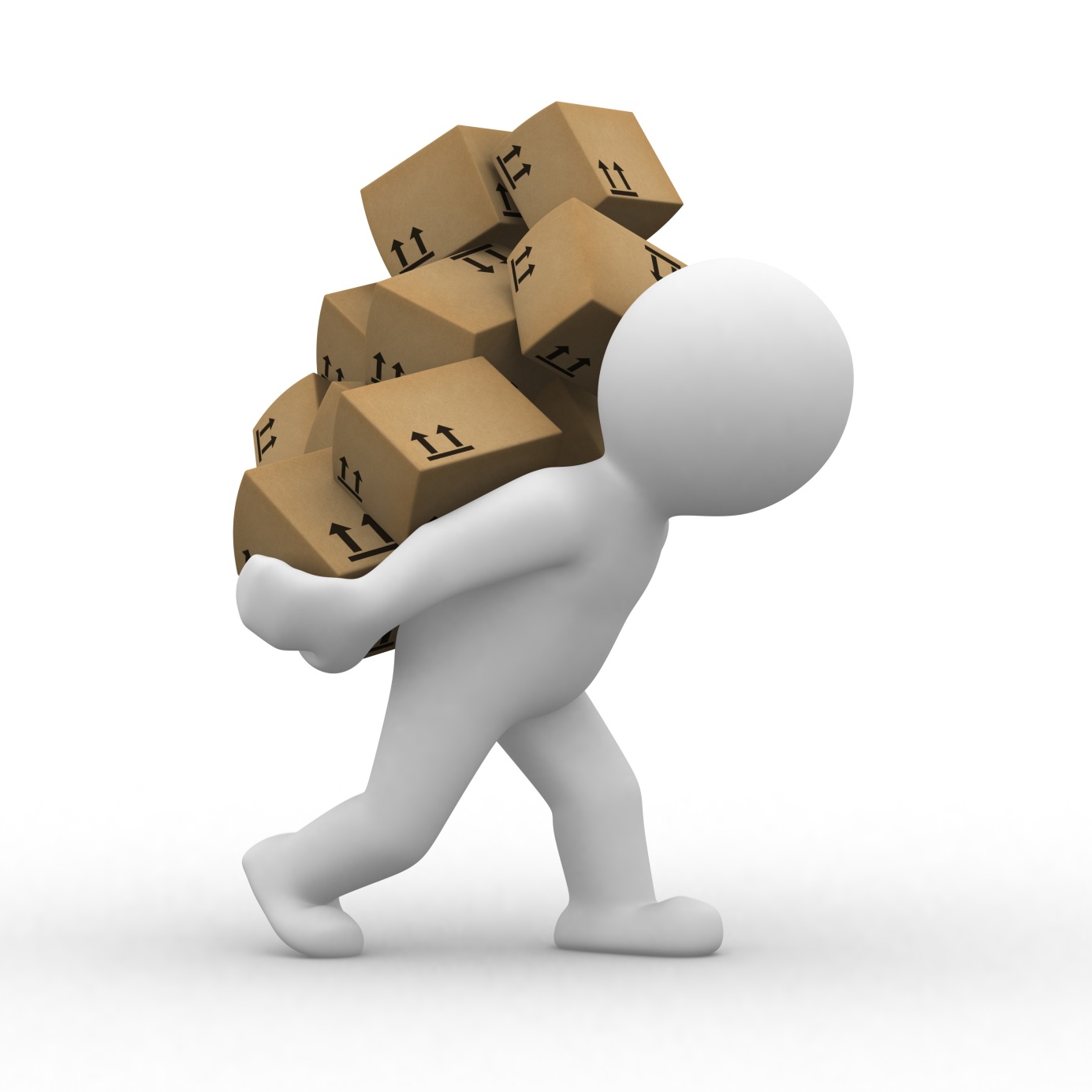 MALİYETLENDİRME2015-2019 STRATEJİK PLANIMALİYETLENDİRMEMevcut Durum2.Maliyetlendirme Tablosu5.BÖLÜM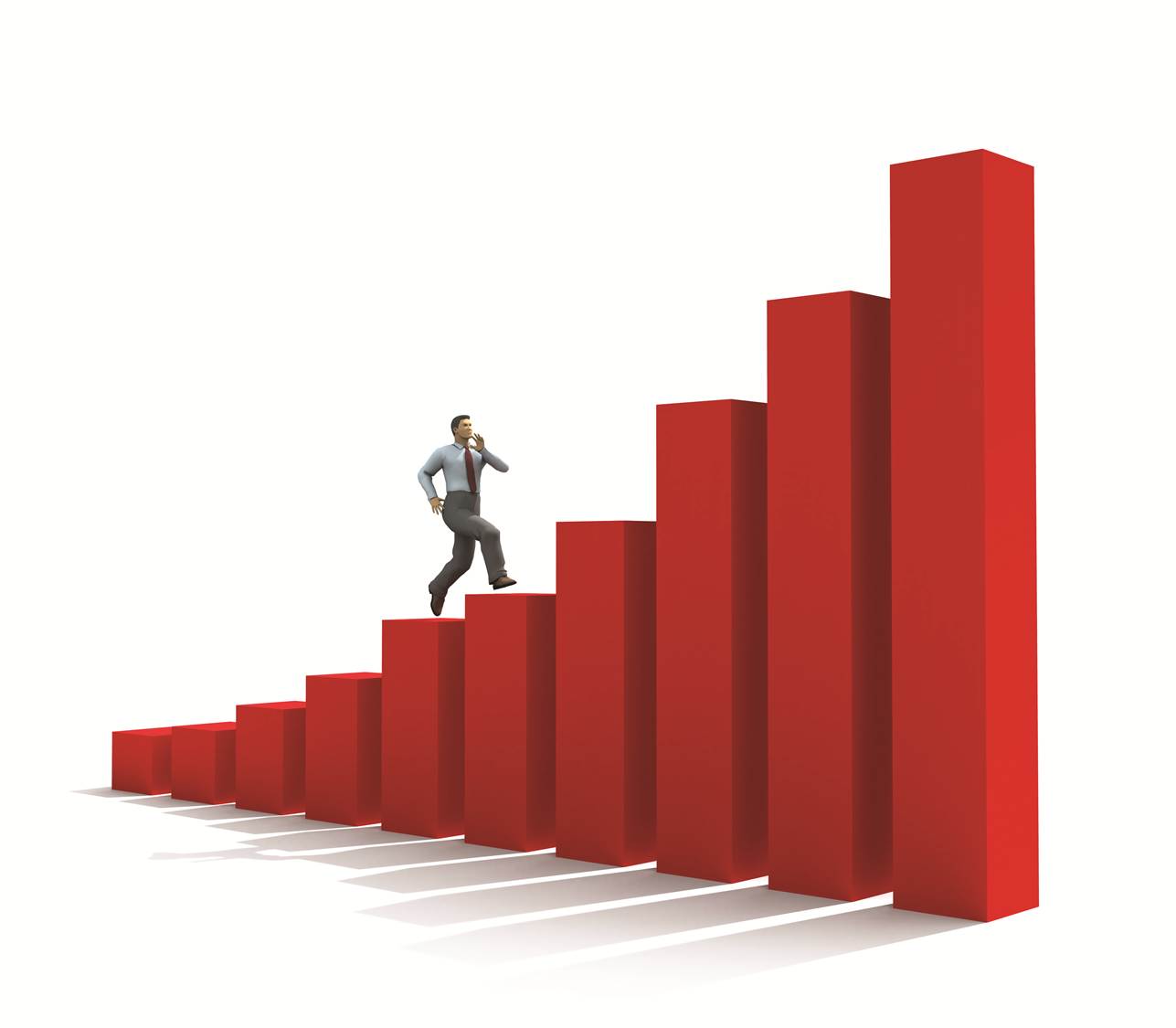 İzleme ve Değerlendirme2015-2019 STRATEJİK PLANIİZLEME VE DEĞERLENDİRME MODELİStratejik plan; planlama, organize etme, uygulama, izleme ve değerlendirme süreçlerinden oluşmaktadır. Stratejik planlama devamlı bir süreç olduğu için dinamik faaliyetler topluluğudur. İzleme ve değerlendirme stratejik planın en önemli evrelerinden birisidir. İzleme, stratejik plan uygulamasının sistematik olarak takip edilmesi ve raporlanması; değerlendirme, uygulama sonuçlarının amaç ve hedeflere kıyasla ölçülmesi ve söz konusu amaç ve hedeflerin tutarlılık ve uygunluğunun analizi; raporlama ise izleme faaliyetinin temel aracıdır (KMK, 2003).İzleme ve değerlendirme sürecinde aşağıdaki soruların cevapları aranmaktadır;Ne Yaptık? Başardığımızı Nasıl Anlarız? Uygulama Ne Kadar Etkili Oluyor? Neler Değiştirilmelidir?Gözden Kaçanlar Nelerdir? Planlama sürecinde yıllık hazırlanan performans programında hedeflerin ölçülebilir hale gelmesine özen gösterilmiştir.  Hedeflere bağlı olarak hazırlanan stratejiler, dış paydaşlar (görüşme, çalıştay) ve iç paydaşlar (stratejik planlama çalıştayında Kök Sorun Analiz Yöntemi kullanılarak) ve ilgili birimlerin görüşleri alınarak titiz bir çalışma sonucu belirlenmiştir. Bu stratejilere ait performans gösterge tabloları oluşturulmuştur.2015-2019 stratejik planının onaylanıp, yürürlüğe girmesinden sonra başlayacak izleme ve değerlendirme süreci, İzmir İl Milli Eğitim Müdürlüğü ve Dikili İlçe Milli Eğitim Müdürlüğü’nün amaçlarına ne ölçüde ulaştığını gösterecektir. Hedeflere henüz ulaşılamadıysa, elde edilen verilere göre planlama süreci bir döngü şeklinde devam edecektir. Yapılan izleme değerlendirme süreci sonrasında hedeflerin performans göstergelerini, dönemin şartlarına uygun olarak revize edilmesi sağlanacaktır.Stratejilerin yürütülmesinden sorumlu olan birimler, izleme değerlendirme sürecinin yürütülmesinden de sorumlu olacaklardır. Performans programında ayrıntılı olarak belirtilen periyotlara uygun olarak, yapılan kontroller sonucunda planın işlemesi ile ilgili aksaklıklar yaşanması durumunda, sorumlu birimler tarafından düzenleyici ve önleyici faaliyetler planlanacaktır.İzleme ve değerlendirme sürecinin her aşamasında üst yönetime geri bildirim sağlanarak, stratejik planın daha kaliteli, verimli ve etkili bir şekilde gerçekleştirilmesi sağlanacaktır. Stratejik planın izleme ve değerlendirme sürecinden Strateji Geliştirme Birimi görevlendirilmiştir. Planın uygulanması sürecinde birimler arasında koordinasyon görevi ve birimlere yönelik eğitim, danışmanlık hizmeti de yine bu ekibe ait olacaktır.Performansın izlenmesi, izleme faaliyetinin temelidir. Bunun için performans göstergeleri ile ilgili veriler, düzenli olarak bir veri tabanı halinde Okulumuzda toplayıp ekibimiz tarafından değerlendirilecektir. Değerlendirmeler yapıldıktan sonra u veriler ilçe milli eğitim müdürlüğüne değerlendirilmek üzere verilecektir. Stratejik planın performans ölçümü ve değerlendirilmesinde hedefler bazında belirlenen performans göstergeleri ile hedeflerin gerçekleşme oranları ve yılda bir yapılacak olan paydaş memnuniyeti anket sonuçları esas alınacaktır. Performans programında belirtilecek faaliyetlere ait performans göstergelerine yönelik ölçümler, stratejik planlama ekibinin belirleyeceği aralıklarla yapılacaktır. Okulumuz yılda iki kez stratejik planları gözden geçirecektir. Bu değerlendirme, okulumuzun hazırlayacağı 6 aylık (Aralık – Haziran) faaliyet raporlarıyla yapılacaktır. Bu raporlar Okul Strateji Ekibi tarafından değerlendirilecek ve bu raporlar ilçe milli eğitim müdürlüğüne gönderilip stratejik planlarının gerçekleştirme yüzdeleri hesaplanacaktır.Stratejik plan süreci sürekli değişebilen, dinamik bir süreç olduğu için, bu süreçte, planlama ve aynı zamanda kontrol tekniği olarak bütçenin de, statik olmak yerine esnek bütçe tekniğine uygun olarak hazırlanması daha uygun olacaktır. Ayrıca stratejik planda yer alan faaliyetlerin belirli periyotlarla kontrol edilerek yeniden düzenlenmesi nedeniyle bütçelerin esnek şekilde planlanması ve faaliyetlerin değişimiyle birlikte maliyetlerin de değişmesi gerekecektir.RAPORLAMAPlan dönemi içerisinde ve her yılın sonunda Ali Çetinkaya İlkokulu Müdürlüğü stratejik planı ve performans programı uyarınca yürütülen faaliyetlerin, önceden belirtilen performans göstergelerine göre hedef ve gerçekleşme durumu ile varsa meydana gelen sapmaların nedenlerinin açıklandığı, müdürlüğümüz hakkında ki genel ve mali bilgileri içeren faaliyet raporu hazırlanacaktır. Böylece 5018 sayılı Kamu Mali Yönetimi ve Kontrol Kanunun 41. maddesinin gereği olarak mali saydamlık ve hesap verme sorumluluğu yerine getirilecektir.Tablo: İlçe Birimleri İzleme Değerlendirme Zaman Kapsamı TablosuTablo: Okul Birimleri İzleme Değerlendirme Zaman Kapsamı TablosuEKLERALİ ÇETİNKAYA  İLKOKULU FAALİYET İZLEME VE DEĞERLENDİRME RAPORUEkip Üyeleri;                                                                                                                                                                                                                    …./…/2015Okul MüdürüEkip Üyeleri;                                                                                                                                                                                                                    …./…/2015Okul MüdürüKorkma, sönmez bu şafaklarda yüzen al sancak; Sönmeden yurdumun üstünde tüten en son ocak. 
O benim milletimin yıldızıdır, parlayacak; 
O benimdir, o benim milletimindir ancak. 

Çatma, kurban olayım, çehreni ey nazlı hilâl! 
Kahraman ırkıma bir gül! Ne bu şiddet, bu celâl? 
Sana olmaz dökülen kanlarımız sonra helâl... 
Hakkıdır, Hakk’a tapan, milletimin istiklâl! 

Ben ezelden beridir hür yaşadım, hür yaşarım. 
Hangi çılgın bana zincir vuracakmış? Şaşarım! 
Kükremiş sel gibiyim, bendimi çiğner, aşarım. 
Yırtarım dağları, enginlere sığmam, taşarım. 

Garbın afakını sarmışsa çelik zırhlı duvar, 
Benim iman dolu göğsüm gibi serhaddım var. 
Ulusun, korkma! Nasıl böyle bir imanı boğar, 
“Medeniyet!” dediğin tek dişi kalmış canavar? 

Arkadaş! Yurduma alçakları uğratma, sakın. 
Siper et gövdeni, dursun bu hayâsızca akın. 
Doğacaktır sana va’dettiği günler Hakk’ın... 
Kim bilir, belki yarın, belki yarından da yakın.Bastığın yerleri “toprak!” diyerek geçme, tanı: 
Düşün altındaki binlerce kefensiz yatanı. 
Sen şehit oğlusun, incitme, yazıktır, atanı: 
Verme, dünyaları alsan da, bu cennet vatanı. 
Kim bu cennet vatanın uğruna olmaz ki feda? 
Şüheda fışkıracak toprağı sıksan, şüheda! 
Canı, cananı, bütün varımı alsın da Huda, 
Etmesin tek vatanımdan beni dünyada cüda. 
Ruhumun senden, İlâhî, şudur ancak emeli: 
Değmesin mabedimin göğsüne namahrem eli. 
Bu ezanlar ki şahadetleri dinin temeli- 
Ebedî yurdumun üstünde benim inlemeli. 

O zaman vecd ile bin secde eder-varsa-taşım, 
Her cerihamdan, ilâhî, boşanıp kanlı yaşım, 
Fışkırır ruh-ı mücerret gibi yerden naşım; O zaman yükselerek arşa değer belki başım. 

Dalgalan sen de şafaklar gibi ey şanlı hilâl! 
Olsun artık dökülen kanlarımın hepsi helâl. 
Ebediyen sana yok, ırkıma yok izmihlâl: 
Hakkıdır, hür yaşamış, bayrağımın hürriyet;
Hakkıdır, Hakk’a tapan, milletimin istiklâl.                                Mehmet Akif ERSOYKURUM KİMLİK BİLGİSİKURUM KİMLİK BİLGİSİKurum Adı Ali Çetinkaya İlkokuluKurum TürüİlkokulKurum Kodu718152Kurum Statüsü Kamu                  ÖzelKurumda Çalışan Personel SayısıYönetici              : 2Öğretmen           : 30Memur               : 0Hizmetli             : 2Öğrenci Sayısı421Öğretim Şekli Normal                 İkili              Okulun Hizmete Giriş Tarihi1949KURUM İLETİŞİM BİLGİLERİKURUM İLETİŞİM BİLGİLERİKurum Telefonu / FaxTel. 0232 671 41 34Kurum Web Adresialicetinkaya35@meb.k12.trMail Adresi718152@meb.k12.trKurum AdresiMahalle        : İsmetpaşa  Posta Kodu  : 35980İlçe               : Dikiliİli                 : İzmirKurum MüdürüNazım PINAR  GSM Tel: 0505 677 12 65Müdür YardımcısıAhmet BOZKURT     Tel: 0505 945 35 63Adı SoyadıGöreviÜnvanıBranşıAhmet BOZKURTBaşkanMdr. Yrd.Sınıf Öğretmeniİbrahim SALKIMÜyeÖğretmenSınıf ÖğretmeniAdile GÜLÜyeÖğretmenSınıf ÖğretmeniÖzlem UZUNÜyeÖğretmenSınıf ÖğretmeniGökhan DÖNERÜyeÖğretmenSınıf ÖğretmeniRüken GÜNERİÜyeÖğretmenSınıf ÖğretmeniAdı SoyadıGöreviÜnvanıNazım PINARBaşkanMüdürAhmet BOZKURTÜyeMüdür YardımcısıOlcay TARAKÇIOĞLUÜyeOkul Aile Birliği Bşk.İrfan CİHANÜyeÖğretmen Avni Tansel BİNİCİ ÜyeVeliSıraAdı – SoyadıGörev Yılları1MEHMET SEVİM1971-19722MUSA BUDAK1972-19813SEVİM ÖZKAVAKLI1981-19854M.ZAKİR TOPRAK1985-19885SALİHA DEMİRTAŞ1988-19926FATMA ÜNSAL1992-19937RECEP ÇAKMAK1993-19948HASAN DİKBAŞ1994-19999ALİ BAYRAMOĞLU1999-200310SEYHAN AYDINLAR2003-200411N.CİHANGİR ÇEKİ2004-201012HASAN ÜSEL2010-201413NAZIM PINAR2014-….ALİ ÇETİNKAYA İLKOKULU PAYDAŞ ANALİZİALİ ÇETİNKAYA İLKOKULU PAYDAŞ ANALİZİALİ ÇETİNKAYA İLKOKULU PAYDAŞ ANALİZİALİ ÇETİNKAYA İLKOKULU PAYDAŞ ANALİZİALİ ÇETİNKAYA İLKOKULU PAYDAŞ ANALİZİALİ ÇETİNKAYA İLKOKULU PAYDAŞ ANALİZİALİ ÇETİNKAYA İLKOKULU PAYDAŞ ANALİZİALİ ÇETİNKAYA İLKOKULU PAYDAŞ ANALİZİPAYDAŞIN ADIPAYDAŞ
TÜRÜNEDEN PAYDAŞHEDEF KİTLE / YARARLANICITEMEL ORTAKSTRATEJİK ORTAKÇALIŞANTEDARİKÇİPAYDAŞIN ADIPAYDAŞ
TÜRÜNEDEN PAYDAŞHEDEF KİTLE / YARARLANICITEMEL ORTAKSTRATEJİK ORTAKÇALIŞANTEDARİKÇİMilli Eğitim BakanlığıDış Paydaş MEB politika üretir, genel bütçe merkezden gelir, Hesap verilen mercidir. √√Valilik ve KaymakamlıkDış Paydaş  Kurumumuzun üstü konumunda olup, hesap verilecek mercidir.√İl ve İlçe Milli Eğitim MüdürlüğüDış PaydaşMüdürlüğüne bağlı okul ve kurumları belli bir plan dâhilinde yönetmek ve denetlemek, inceleme ve soruşturma işlerini yürütmek.√√OkullarDış Paydaş İlk ve Ortaokullar tedarikçi konumundadır. Ortaöğretimler stratejik ortağımızdır.√√√√Yönetici ve Öğretmenlerİç PaydaşHizmet veren personeldir.√√√√Özel Öğretim KurumlarıDış PaydaşEğitim öğretim hizmetlerinde tamamlayıcı unsurdur.√√Öğrencilerİç PaydaşHizmetin sunulduğu paydaşlardır. İç ve dış paydaş kabul edilebileceği gibi iç paydaş görülmesi daha uygundur.√√√Okul Aile Birlikleriİç Paydaş Okulun eğitim öğretim ortamları ve imkânlarının zenginleştirilmesi için çalışır.√√√√Memur ve Hizmetlilerİç Paydaş Görevli personeldir.√√√BelediyeDış PaydaşÇevre düzenlemesi altyapıyı hazırlar.√√√İlçe Toplum Sağlığı MerkeziDış PaydaşSağlık taramaları yapar ve koruyucu sağlık önlemleri alır.√Meslek odalarıDış PaydaşYaygın ve mesleki eğitim hizmetlerini yapar.√SendikalarDış PaydaşPersonel örgütlenmesi yapar.√√MuhtarlıklarDış PaydaşHalk ile iletişimi gerçekleştirir.√√√Tarım İlçe MüdürlüğüDış PaydaşYaygın eğitime yönelik çalışmalar yapar.√√Sivil Savunma İl MüdürlüğüDış PaydaşSivil savunma hizmetleri yürütür.√Türk Telekom İlçe MüdürlüğüDış PaydaşHaberleşme ve iletişim eksikliklerini giderir.√√MedyaDış PaydaşYazılı, sözlü ve görsel yayın yapar.√√MüdürMüdürMüdürMüdürÖğretmenler KuruluÖğretmenler KuruluÖğretmenler KuruluMüdürMüdürMüdürMüdürOkul Aile BirliğiOkul Aile BirliğiOkul Aile BirliğiÖğretmenler KuruluÖğretmenler KuruluÖğretmenler KuruluMüdürMüdürMüdürMüdürOkul Aile BirliğiOkul Aile BirliğiOkul Aile BirliğiKomisyonlarKomisyonlarKomisyonlarMüdür YardımcısıMüdür YardımcısıMüdür YardımcısıMüdür YardımcısıKurullarKurullarKurullarKomisyonlarKomisyonlarKomisyonlarMüdür YardımcısıMüdür YardımcısıMüdür YardımcısıMüdür YardımcısıKurullarKurullarKurullarBüro Hizmetleri Büro Hizmetleri Büro Hizmetleri ÖğretmenlerÖğretmenlerÖğretmenlerÖğretmenlerYardımcı HizmetlerYardımcı HizmetlerYardımcı HizmetlerBüro Hizmetleri Büro Hizmetleri Büro Hizmetleri ÖğretmenlerÖğretmenlerÖğretmenlerÖğretmenlerYardımcı HizmetlerYardımcı HizmetlerYardımcı HizmetlerSosyal KulüplerSosyal KulüplerZümre ÖğretmenleriZümre ÖğretmenleriZümre ÖğretmenleriSınıf ÖğretmenleriSınıf ÖğretmenleriSınıf ÖğretmenleriRehberlik ServisiRehberlik ServisiSıraBranşıKadro DurumuKadro DurumuErkekKadınToplamSıraBranşıKadroluDiğerErkekKadınToplam1 Sınıf Öğretmeni23815232 İngilizce Öğretmeni2223 Okul Öncesi Öğret.2224 Rehber Öğretmen1115 Özel Eğt. Öğretmeni2226 Din Kültürü ve Ahlak Bilgisi Öğretmeni000TOPLAMTOPLAM300111930Araç-Gereçler2011-20122012-20132013-2014ADSL Bağlantısı111Bilgisayar445Yazıcı112Tarayıcı112Projeksiyon235İnternet Bağlantısı111Fen Lab.100Güçlü YönlerGüçlü YönlerGüçlü YönlerEğitim ve Öğretime ErişimEğitim ve Öğretimde KaliteKurumsal KapasiteEğitime erişimi arttıran çalışmaların olması.Müdürlüğümüz bünyesinde taşıma yolu ile eğitime erişimin sağlanması.Fiziki alt yapının (derslik) ihtiyacı karşılıyor olması.Öğrencilere yönelik sosyal, sportif ve kültürel çalışmalar ile yarışmaların yapılması.Ali Çetinkaya İlkokulu’nun Köklü bir eğitim kurumu ve güçlü bir kurumsal hafızaya sahip olması.Müdürlüğümüzün paydaşlarla etkili bir iletişim ağı kurarak karşılıklı uyum içinde, açık ve ulaşılabilir bir yapıya sahip olması. İlköğretimde okullaşma oranının yüksek olması.İlçemizin küçük olması nedeniyle öğrenciler üzerinde takip ve kontrolün güçlü olmasıOkulumuz ulaşım açısından kolay yerde olması.Öğrencilere yönelik sosyal, sportif ve kültürel çalışmaların yapılması.Okulumuzda  DYNED sisteminin kullanılıyor olması.Müdürlüğümüzün iç paydaşlarla etkili bir iletişim ağı kurarak karşılıklı uyum içinde, açık ve ulaşılabilir bir yapıya sahip olması. Hayırseverler ile güçlü iletişimin bulunması.Yöneticilerin katılımcı yönetim anlayışına açık olması.Kurum içi öz değerlendirmenin yapılması.Demokratik tavır sergileyen yönetim anlayışına sahip olması Okulda arızalanan araç ve gereçlerin kısa zamanda onarımının sağlanmasıÖğretmen yönetici iş birliğinin güçlü olmasıOkul Aile Birliğinin iş birliğine açık olmasıYönetim-veli- öğretmen işbirliğinin olmasıZayıf YönlerZayıf YönlerZayıf YönlerEğitim ve Öğretime ErişimEğitim ve Öğretimde KaliteKurumsal KapasiteOkul öncesi ve engelli öğrencilerin eğitime erişmede yaşanan problemler.Engelli öğrencilerin eğitime erişmede yaşanan problemler.Sağlık sorunları nedeniyle yapılan devamsızlıkların artması, alınan sağlık raporlarının sayısının artışı.Ailelerin öğrencilerin eğitim-öğretim faaliyetlerine yeterli önem vermemesiNakil gelen ve giden öğrenci sayısının fazla olması Ailelerin çocuklarına ilgilerinin ve motivasyonlarının yetersiz olmasıOkulumuzun öğretmenlerinin hizmet içi eğitim faaliyet sonuçlarının etkin ve verimli bir şekilde kullanılamaması.Okulun fiziksel yapısının sportif, sosyal kültürel faaliyetlere yönelik olmayışı.Ulusal ve uluslararası yarışmalara katılımın az olması. Okulun proje ve yarışmalara katılım sayısının az olması.Çalışanlara yönelik sosyal, kültürel ve sportif faaliyetlerin yeterince düzenlenememesi. Okulumuzun yangın merdivenlerinin bulunmaması.Çalışan personelin teknolojik okuryazarlığının düşük olması(İnsan Kaynakları).Velilerin eğitim seviyesinin düşüklüğü ve çoğunun işsiz olmasıOkuma alışkanlığının az olmasıİkili öğretim yapılması nedeniyle sabahçı ve öğlenci öğretmenlerin birbirleriyle yeteli koordinasyon sağlayamamasıKadrolu hizmetli personelinin olmamasıAnasınıfı öğrencilerine ait bahçenin bulunmamasıOkul gelirlerinin az olmasıSınıflara gerekli olan teknolojik aletlerin yeterli olmamasıFırsatlarFırsatlarFırsatlarEğitim ve Öğretime ErişimEğitim ve Öğretimde KaliteKurumsal KapasiteHayırsever, STK, Özel kurum ve kuruluşların eğitimi destekleyen projelerinin olması.Okula ulaşımın kolay olması 8383 veli bilgilendirme hattının bulunması.Hayırsever, SYDV, STK,   özel kurum ve devletin  (Şartlı Nakit Transferi)  öğrencilere verdiği burslar.Müdürlüğümüzün dış paydaşlarla etkili bir iletişim ve işbirliği içinde çalışmalar yürütmesi.Taşımalı eğitim uygulamasının erişebilirliği kolaylaştırması.Sivil toplum örgütleri ile kamu ve özel kuruluşların eğitime destek vermesi.İzmir’in bir sanayi ve turizm şehri olması.Dikili ilçesinin turizm bölgesinde olması.İlçemizin küçük olması nedeniyle sosyal ilişkilerin güçlü olması.Hayırseverlerin varlığı.Okulumuza ait Web sitesinin bulunmasıHayırseverlerin eğitime katkıda istekli olmaları.Okulumuzun diğer okullar ve kurumlarla iletişiminin güçlü olmasıHizmet alanların beklenti ve görüşlerinin dikkate alınmasıTehditlerTehditlerTehditlerEğitim ve Öğretime ErişimEğitim ve Öğretimde KaliteKurumsal KapasiteParçalanmış ve problemli aileler.Ailelerin ekonomik, sosyo kültürel yetersizliği Bilinçsiz Internet kullanımı.Arkadaş gruplarının öğrencilerin davranışlarına olumsuz etkisi, kötü alışkanlıklara yönelim.Görsel basının eğitim çağı çocuk ve gençlere olumsuz etkilerinin olması.İlimizin yoğun göç alması nedeniyle sosyo ekonomik ve eğitim seviyesi düşük ebeveynlerin varlığı.Taşımalı eğitimin bulunması.Okulumuzun teknolojik donanımın yeterli olmaması.Okul Yakınında bulunan Pazar yeri nedeniyle trafik sorunu Güçlü yönlerimizGüçlü yönlerle hangi fırsatlardan yararlanılacak?GF stratejileriOkulda arızalanan araç ve gereçlerin kısa zamanda onarımının sağlanmasıİlçemizin küçük olması nedeniyle sosyal ilişkilerin güçlü olmasıOkulda arızalanan araç ve gereçlerin okulun çevre esnaflarıyla sosyal açıdan bağı olması ile kısa zamanda onarımının sağlanmasıDemokratik tavır sergileyen yönetim anlayışına sahip olmasıHizmet alanların beklenti ve görüşlerinin dikkate alınmasıObjektif yönetim anlayışının güven oluşturmasıOkulumuzun merkezde bulunması Okulumuzun diğer okullar ve kurumlarla iletişiminin güçlü olmasıOkulumuzun merkezde bulunması nedeniyle diğer okul ve kurumlarla sürekli iletişim halindedir.Yönetim-veli- öğretmen işbirliğinin olmasıOkulumuzun velilere kısa sürede ulaşılabilmesiOkulun velilere kısa sürede ulaşabilmesi nedeniyle yönetim-öğretmen veli işbirliğinin daha güçlü olması Öğrencilere yönelik sosyal, sportif ve kültürel çalışmalar ile yarışmaların yapılması.Sivil toplum örgütleri ile kamu ve özel kuruluşların eğitime destek vermesi.İlçemizde yapılan sosyal, kültürel, sportif etkinliklere okulun merkezde olması nedeniyle katılım sağlanmaktadır.TehditlerimizTehditler hangi güçlüYönlerle azaltılacak?GT stratejileriParçalanmış ve problemli ailelerMüdürlüğümüzün paydaşlarla etkili bir iletişim ağı kurarak karşılıklı uyum içinde, açık ve ulaşılabilir bir yapıya sahip olması.Parçalanmış ve problemli ailelerle öğretmen ve yöneticiler görüşmeler yaparak çocuklarının bu durumdan etkilerinin azaltılmasıArkadaş gruplarının öğrencilerin davranışlarına olumsuz etkisi, kötü alışkanlıklara yönelim.İlçemizin küçük olması nedeniyle öğrenciler üzerinde takip ve kontrolün güçlü olmasıArkadaş gruplarının öğrencilerin davranışlarına olumsuz etkisi, kötü alışkanlıklara yönelmeyi, Öğretmen, idareci veli iş birliği ile kolayca takip edilip engellemekZayıf yönlerimizZayıf yönlerimiz hangiFırsatlardanYararlanılarakGüçlendirilecek?ZF stratejileriSınıflara gerekli olan teknolojik aletlerin yeterli olmamasıHayırseverlerin varlığıSınıflara gerekli olan teknolojik aletlerin Hayırseverleri devreye sokarak tamamlanmasının sağlanmasıOkul gelirlerinin az olmasıHayırseverlerin eğitime katkıda istekli olmaları.Okul gelirinin etkinlikler düzenlenerek(kermes, keşkek günü, eski mezunlar günü, vb.) arttırılması. Anasınıfı öğrencilerine ait bahçenin bulunmamasıSivil toplum örgütleri ile kamu ve özel kuruluşların eğitime destek vermesi.Anasınıfı öğrencilerine ait bahçenin ilgili makamlara başvurular yaparak yapılmasının sağlanmasıOkul Bahçesinin fiziki açıdan yeterli olmamasıSivil toplum örgütleri ile kamu ve özel kuruluşların eğitime destek vermesi.Okul Bahçesinin ilgili makamlara başvurular yaparak fiziki şartların iyileştirilmesi TehditlerimizTehditlerimizin Etkisini Hangi Zayıf yönlerimizi Güçlendirerek Azaltabiliriz?ZF stratejileriGörsel basının eğitim çağı çocuk ve gençlere olumsuz etkilerinin olması.Ailelerin öğrencilerin eğitim-öğretim faaliyetlerine yeterli önem vermemesiAilelere gerekli kurs, seminer vb. hazırlayarak medya ve çevrenin olumsuz etkilerinin azaltılmasının sağlanmasıParçalanmış ve problemli ailelerAilelerin çocuklarına ilgilerinin ve motivasyonlarının yetersiz olması Okulun Rehberlik Hizmetlerini devreye sokarak ailelere gerekli kurs, seminer vb. hazırlayarak ailenin yaşadığı olumsuzlukların öğrencilere etkilerini azaltılmasının sağlanmasıAli Çetinkaya İlkokulu 2014 - 2015Eğitim Öğretim Yılı Mevcut DurumAli Çetinkaya İlkokulu 2014 - 2015Eğitim Öğretim Yılı Mevcut Durumİlkokula Gitmesi Gereken Öğrenci Sayısı  (6-12 Yaş Çağ Nüfusu)430İlkokula Devam Eden Öğrenci Sayısı 421Okuldaki Şube Sayısı 26Şube Başına Düşen Öğrenci Sayısı  16,19İlkokul Okullaşma Oranı % 98Ali Çetinkaya İlkokulu 2014 – 2015 Mevcut DurumAli Çetinkaya İlkokulu 2014 – 2015 Mevcut DurumOkul Öncesi Eğitime Gitmesi Gerekli Öğrenci Sayısı(3-4-5 Yaş Çağ Nüfusu)85Okul Öncesi Eğitime Devam Eden Öğrenci Sayısı50Okul Öncesi Derslik Sayısı1Okul Öncesi Eğitiminde Derslik Başına Düşen Öğrenci Sayısı25Okullaşması Gereken Nüfus65Okul Öncesi Eğitimin Okullaşma Oranı58Okullaşması Gereken Öğrenci Yüzdesi42Tedbir/Stratejiİlişkili Alt Birim/BirimlerYasal DayanakYasal DayanakYasal DayanakTahmini Maliyet1. Hayırseverlerin, STK’ların, özel kurum ve kuruluşların desteği ile eğitime erişimi artıracak projeler çoğaltılacaktır. Okul Yönetimiİl Milli Eğitim Müdürlüğü İç yönergesinin 8. Madde 15/ıİl Milli Eğitim Müdürlüğü İç yönergesinin 8. Madde 15/ıİl Milli Eğitim Müdürlüğü İç yönergesinin 8. Madde 15/ıMali yükümlülük içermemektedir.2.Okulumuzda belediye ve çeşitli kurum ve kuruluşların desteği ile öğrencilere yönelik sosyal, sportif ve kültürel faaliyetler artırılacakOkul Yönetimi ve Öğretmenlerİl Milli Eğitim Müdürlüğü İç yönergesinin 8. Madde 8/dİl Milli Eğitim Müdürlüğü İç yönergesinin 8. Madde 8/dİl Milli Eğitim Müdürlüğü İç yönergesinin 8. Madde 8/dMali yükümlülük içermemektedir.3. Öğrencilere yönelik sosyal, sportif ve kültürel faaliyetler ile yarışmalardaki çeşitliliği artırıcı çalışmalar yapılacaktır. Okul Yönetimi ve Öğretmenlerİl Milli Eğitim Müdürlüğü İç yönergesinin 8. Madde 15/ıİl Milli Eğitim Müdürlüğü İç yönergesinin 8. Madde 15/ıİl Milli Eğitim Müdürlüğü İç yönergesinin 8. Madde 15/ıMali yükümlülük içermemektedir.4. Parçalanmış ailelerin çocukları için eğitime erişim amaçlı çalışmalar yapılacaktır.Okul Yönetimi ve Öğretmenler İl Milli Eğitim Müdürlüğü İç yönergesinin 8. Md 10/gİl Milli Eğitim Müdürlüğü İç yönergesinin 8. Md 10/gİl Milli Eğitim Müdürlüğü İç yönergesinin 8. Md 10/gMali yükümlülük içermemektedir.5. Okullaşma oranlarının artırılması için öğretmenlere yönelik bilgilendirme çalışmaları yapılacaktır.Okul YönetimiOkul Yönetimiİl Milli Eğitim Müdürlüğü İç yönergesinin 8. Madde 20/a (Öğretmen ve Personel Hizmet içi Eğitim Bölümü)Mali yükümlülük içermemektedir.Mali yükümlülük içermemektedir.6. Devam ve erişim konusunda okul durum raporu hazırlanarak analiz edilecektir.Okul Yönetimi ve ÖğretmenlerOkul Yönetimi ve Öğretmenlerİl Milli Eğitim Müdürlüğü İç yönergesinin 8. Madde 15/bMali yükümlülük içermemektedir.Mali yükümlülük içermemektedir.7. Okulumuzun tüm sınıflarındaki devamsızlık, sınıf tekrarı ve okul terki bulunan öğrenciler tespit edilerek nedenleri araştırılarak gerekli çalışmalar yapılacaktır.Okul Yönetimi ve Öğretmenler Okul Yönetimi ve Öğretmenler İl Milli Eğitim Müdürlüğü İç yönergesinin 8. Madde 10/ıMali yükümlülük içermemektedir.Mali yükümlülük içermemektedir.Performans GöstergeleriPerformans GöstergeleriPerformans GöstergeleriÖnceki YıllarÖnceki YıllarHedeflerHedeflerHedeflerHedeflerHedeflerPerformans GöstergeleriPerformans GöstergeleriPerformans Göstergeleri2012 - 20132013 - 20142014 - 20152015 - 20162016 - 20172017 - 20182018 - 2019Okul öncesi eğitimde okullaşma oranı (%)Okul öncesi eğitimde okullaşma oranı (%)Net (36-48 ay)54596062646668Okul öncesi eğitimde okullaşma oranı (%)Okul öncesi eğitimde okullaşma oranı (%)Net (48-60 ay)66737374757677Okul öncesi eğitimde okullaşma oranı (%)Okul öncesi eğitimde okullaşma oranı (%)Net (60-66 ay)75808082848688Zorunlu eğitime başlamadan önce en az bir yıl okul öncesi eğitim almış öğrenci oranı (%)Zorunlu eğitime başlamadan önce en az bir yıl okul öncesi eğitim almış öğrenci oranı (%)Zorunlu eğitime başlamadan önce en az bir yıl okul öncesi eğitim almış öğrenci oranı (%)79848586868788İlköğretimde okullaşma oranıİlkokulda net okullaşma oranı (%)İlkokulda net okullaşma oranı (%)989899100100100100Özel eğitime erişimde net okullaşma oranı (%)Özel eğitime erişimde net okullaşma oranı (%)Özel eğitime erişimde net okullaşma oranı (%)1,01,11,21,41,51,61,8Performans GöstergesiÖnceki YıllarÖnceki YıllarÖnceki YıllarPerformans Göstergesi2012 - 20132013 - 2014İlkokulda devamsızlık oranı (10 gün ve üzeri)12,813,0013,00Tedbir/Strateji                                                                                                                                                                                                                                                                                                                                                            İlişkili Alt Birim/BirimlerYasal DayanakTahmini Maliyet1.Mahalle muhtarları, okul aile birliği başkanları ile işbirliğine gidilerek okula devamın artırılmasına yönelik çalışmalar yapılacaktır.Okul Yönetimi, Okul Aile Birliği ve ÖğretmenlerMEB İl/ İlçe Milli Eğitim Müdürlüğü Yönetmeliği 7. Madde c/7Mali yükümlülük içermemektedir.2.Okula devamın sağlanması için taşımalı eğitime ihtiyaç duyan tüm öğrenciler tespit edilip taşımalı eğitim kapsamına alınması için çalışmalar yapılacaktır.Okul Yönetimi ve Öğretmenlerİl Milli Eğitim Müdürlüğü İç yönergesinin 8. Madde 25/a(Taşımalı Eğitim)Mali yükümlülük içermemektedir.3.Bilinçli İnternet kullanımı konusunda velilere ve öğrencilere yönelik çalışmalar yapılacaktır.Okul Yönetimi ve Öğretmenler İl Milli Eğitim Müdürlüğü İç yönergesinin 8. Madde 14/eMali yükümlülük içermemektedir.4.Öğrencilere yönelik sosyal, sportif ve kültürel faaliyetler artırılacaktır.Okul Yönetimi ve ÖğretmenlerMEB İl/ İlçe Milli Eğitim Müdürlüğü Yönetmeliği 9.madde c/5Mali yükümlülük içermemektedir.5.Okul terki riski bulunan öğrencilerin tespit edilmesi, nedenlerinin araştırılması ve gerekli çalışmalarının yapılmasıOkul Yönetimi ve Öğretmenler MEB İl/ İlçe Milli Eğitim Müdürlüğü Yönetmeliği 9.madde c/5Mali yükümlülük içermemektedir.6.Sürekli devamsız öğrencilerin velilerinin ekonomik durumları incelenerek gerekli görülenler sosyal yardımlaşma ve dayanışma vakfına yönlendirilecektir.Okul Yönetimi ve Öğretmenlerİl Milli Eğitim Müdürlüğü İç yönergesinin 8. Madde 5/cMali yükümlülük içermemektedir.7.Engelli öğrencilerin okula devamsızlık sebeplerinin ortadan kaldırılması için çalışmalar yapılacaktır.Okul Yönetimi İl Milli Eğitim Müdürlüğü İç yönergesinin 8. Madde 10/ğMali yükümlülük içermemektedir.8.8383 ve e-okul veli bilgilendirme sistemlerinin veliler tarafından bilinirliğinin ve kullanımının arttırılması doğrultusunda çalışmalar yapılacaktır.Okul Yönetimi, Okul Aile Birliği ve Öğretmenlerİl Milli Eğitim Müdürlüğü İç yönergesinin 8. Madde 14/hMali yükümlülük içermemektedir.9.Sağlık sorunları nedeniyle alınan raporlarla ilgili İlçe Sağlık Grup Başkanlığı ile işbirliği yapılması.Okul Yönetimi İl Milli Eğitim Müdürlüğü İç yönergesinin 8. Madde 5/cMali yükümlülük içermemektedir.Performans GöstergesiÖnceki YıllarÖnceki YıllarHedefPerformans Göstergesi2012 -20132013 - 2014Plan Sonuİlkokulda devamsızlık oranı (10 gün ve üzeri)12,8136YILLARYILLARYILLARYILLARDERSLER2013 - 20141. DÖNEM2013 - 20142. DÖNEM2014 - 20151. DÖNEM2014 - 20152. DÖNEMMatematik75,6878,1275,69Fen ve Teknoloji80,7882,4280,31Sosyal Bilgiler77,4879,3675,88Türkçe79.1680,3478,31İngilizce68,1672,4669,39Din Kültürü Ve Ahlak Bilgisi86,288,1686,40Görsel Sanatlar88,1690,4888,00Müzik 85,1691,4885,40Beden Eğitimi89,1690,4890,14Davranış Notları2013-20142014-2015Geliştirilmeli%16%14İyi%20%18Çok iyi%64%68Tedbir/Stratejiİlişkili Alt Birim/BirimlerYasal DayanakTahmini MaliyetTahmini MaliyetÖğretmenlerin öğrencilere birebir rehberlik yapacağı bir sistem oluşturulacaktır.Okul Yönetimi ve ÖğretmenlerMEM İç Yönergesinin 8. Madde 10/aMEM İç Yönergesinin 8. Madde 10/aMali yükümlülük içermemektedir.Basit, anlaşılır ve kolay uygulanabilir bir ölçme değerlendirme analizleri oluşturulacaktır.ÖğretmenlerMEM İç Yönergesinin 8. Madde 15/f-h-ıMEM İç Yönergesinin 8. Madde 15/f-h-ıMali yükümlülük içermemektedir.Gerçekleştirilecek sosyal, sanatsal ve sportif faaliyetlerin sayısı arttırılacaktırOkul Yönetimi ve ÖğretmenlerMEB İl İlçe MEM Yönetmeliği 9. Madde c/5MEB İl İlçe MEM Yönetmeliği 9. Madde c/5Mali yükümlülük içermemektedir.İlçe düzeyinde yapılan yarışmalar, sınavlar, sosyal, sportif ve kültürel etkinliklerdeki başarılara ödül sistemi getirilerek öğrencilerin güdülenmesi sağlanacaktır. Okul YönetimiMEB İl İlçe MEM Yönetmeliği 9. Madde c/5-6MEB İl İlçe MEM Yönetmeliği 9. Madde c/5-6Mali yükümlülük içermemektedir.Öğrencilerin motivasyonunu arttırıcı etkinlikler düzenlenecektir.Okul Yönetimi ve ÖğretmenlerMEB İl İlçe MEM Yönetmeliği 9. Madde c/2-6MEB İl İlçe MEM Yönetmeliği 9. Madde c/2-6Mali yükümlülük içermemektedir.Bağımlılığa (Madde, teknoloji vs.) karşı mücadele çalışmaları arttırılacak.Okul Yönetimi ve ÖğretmenlerMilli Eğitim Müdürlüğü İç Yönergesinin 8. Madde 10/gMilli Eğitim Müdürlüğü İç Yönergesinin 8. Madde 10/gMali yükümlülük içermemektedir.Öfke kontrolü, akran baskısına karşı koyabilme, çatışma çözebilme, sınav kaygısı vb. eğitimler öğrenci, veli, öğretmen ve yöneticilere ihtiyaçlar doğrultusunda verilecektir.Okul Yönetimi ve ÖğretmenlerMilli Eğitim Müdürlüğü İç Yönergesinin 8. Madde 10/ıMilli Eğitim Müdürlüğü İç Yönergesinin 8. Madde 10/ıMali yükümlülük içermemektedir.Okul sağlığı ve hijyen konularında öğrencilerin, ailelerin ve çalışanların bilinçlendirilmesine yönelik faaliyetler yapılacaktır.Okulumuzun bu konulara ilişkin değerlendirmelere (Beyaz Bayrak vb.) katılımı sağlanacaktırOkul YönetimiMEB İl İlçe MEM Yönetmeliği 9. Madde b/7MEB İl İlçe MEM Yönetmeliği 9. Madde b/7Mali yükümlülük içermemektedir.Öğretmenlere yönelik eğitsel, kişisel ve meslekî rehberlik faaliyetlerine katılımı desteklenecektir.Okul YönetimiMilli Eğitim Müdürlüğü İç Yönergesinin 8. Madde 10/a-ıMilli Eğitim Müdürlüğü İç Yönergesinin 8. Madde 10/a-ıMali yükümlülük içermemektedir.Performans GöstergesiPerformans GöstergesiÖnceki YıllarÖnceki YıllarÖnceki YıllarPerformans GöstergesiPerformans Göstergesi2013 - 20142014 - 2015Plan Dönemi Sonuİlkokul 4. Sınıfların Ders Notu Ortalamalarıİlkokul 4. Sınıfların Ders Notu Ortalamaları78,4880,6688Okulumuz 1,2,3. Sınıf Öğrencilerinin Not Ortalamaları( Çok İyi %)Okulumuz 1,2,3. Sınıf Öğrencilerinin Not Ortalamaları( Çok İyi %)%64%68%72Düzenlenen sanatsal, bilimsel, kültürel ve sportif faaliyetlere katılan öğrenci sayısıAli Çetinkaya İlkokulu2434502013 – 2014 Eğitim Öğretim Yılı Mevcut Durum2013 – 2014 Eğitim Öğretim Yılı Mevcut DurumÖğrencilerin Ayda Okuduğu Kitap Sayısı  1Annelerin Ayda Okuduğu Kitap Sayısı  0,1Babaların Ayda Okuduğu Kitap Sayısı  0,05Performans GöstergeleriMevcut DurumMevcut DurumPerformans GöstergeleriÖnceki YılMevcut DurumAyda Okunan Kitap Sayısı11Tedbir/Stratejiİlişkili Alt Birim/BirimlerYasal DayanakTahmini Maliyet1.Haftalık bir saatin kitap okumaya ayrılmasıOkul Yönetimi ve öğretmenlerMali yükümlülükiçermemektedir2.Okul ve sınıf kitaplıklarının zenginleştirilmesiOkul Yönetimi, Okul Aile Birliği ve Öğretmenler6.250TL3.Öğrencilerin ilgi ve istekleri doğrultusunda okulumuza yeni kitapların kazandırılması.Okul Yönetimi, Okul Aile Birliği ve Öğretmenler2.000TL4.Eğitim ve öğretim yılı içerisinde en fazla kitap okuyan 3 öğrenciye ödül verilmesi.Okul Yönetimi, Okul Aile Birliği ve Öğretmenler500TL5.Öğrencilere yönelik sosyal, sportif ve kültürel çalışmalar ile yarışmalar artırılacak.Okul Yönetimi ve öğretmenlerMEB İl İlçe MEM Yönetmeliği 9. Maddea/6-10Mali yükümlülük içermemektedir6.Okulda bir iç paydaş olan veli bilgilendirmelerinin yeterli hale getirilmesiOkul YönetimiMilli Eğitim Müdürlüğü İç Yönergesinin 8. Madde 11/ıMali yükümlülük içermemektedirPerformans GöstergeleriÖnceki YıllarÖnceki YıllarÖnceki YıllarPerformans Göstergeleri2012-20132013-2014Plan Dönemi SonuAyda Okunan Kitap Sayısı112Performans GöstergesiPerformans GöstergesiMevcut DurumMevcut DurumMevcut DurumPerformans GöstergesiPerformans Göstergesi201220132014Uluslararası hareketlilik programlarına/projelerine katılan öğretmen sayısıUluslararası hareketlilik programlarına/projelerine katılan öğretmen sayısı000Uluslararası hareketlilik programlarına/projelerine katılan öğrenci sayısıUluslararası hareketlilik programlarına/projelerine katılan öğrenci sayısı000Ulusal ve uluslararası geçerliliği olan yabancı dil sınavlarında geçer puan alan öğretmenlerin toplam öğretmen içerisindeki yüzdesi Ulusal ve uluslararası geçerliliği olan yabancı dil sınavlarında geçer puan alan öğretmenlerin toplam öğretmen içerisindeki yüzdesi 6,259,379,37Eğitimde yenilikçi yaklaşımlar kapsamında düzenlenen seminer ve kurslara katılan öğretmen sayısı.Eğitimde yenilikçi yaklaşımlar kapsamında düzenlenen seminer ve kurslara katılan öğretmen sayısı.000DyNED yabancı dil programının uygulandığı,Öğrenci oranları  201515DyNED yabancı dil programının uygulandığı genel oranDyNED yabancı dil programının uygulandığı genel oran302015Tedbir/Stratejiİlişkili Alt Birim/BirimlerYasal DayanakTahmini Maliyet1.STK ve Kalkınma Ajansından faydalanarak eğitim kurumlarında etkin ve verimli projelerin sayısı artırılacaktır.Okul YönetimiMilli Eğitim Müdürlüğü İç Yönergesinin 8. Madde 15/iMali yükümlülük içermemektedir.2.Uluslararası proje uygulaması teşvik edilerek, hareketlilik ve etkileşim artırılacaktırOkul YönetimiMilli Eğitim Müdürlüğü İç Yönergesinin 8. Madde 15/iMali yükümlülük içermemektedir.3.Yabancı dil eğitimi alan bireylerin, teorik bilgilerini uygulamada kullanıp geliştirebilmeleri amacıyla sektör ve ilgili kurumlarla işbirliği yapılacaktır.Okul YönetimiMilli Eğitim Müdürlüğü İç Yönergesinin 8. Madde 11/çMali yükümlülük içermemektedir.Performans GöstergesiPerformans GöstergesiÖnceki YıllarÖnceki YıllarÖnceki YıllarÖnceki YıllarPlan Dönemi SonuPerformans GöstergesiPerformans Göstergesi20122013201420142019Uluslararası hareketlilik programlarına/projelerine katılan öğretmen sayısıUluslararası hareketlilik programlarına/projelerine katılan öğretmen sayısı00005Uluslararası hareketlilik programlarına/projelerine katılan öğrenci sayısıUluslararası hareketlilik programlarına/projelerine katılan öğrenci sayısı000010Ulusal ve uluslararası geçerliliği olan yabancı dil sınavlarında geçer puan alan öğretmenlerin toplam öğretmen içerisindeki yüzdesi Ulusal ve uluslararası geçerliliği olan yabancı dil sınavlarında geçer puan alan öğretmenlerin toplam öğretmen içerisindeki yüzdesi 6,259,379,379,3715Eğitimde yenilikçi yaklaşımlar kapsamında düzenlenen seminer ve kurslara katılan öğretmen sayısı.Eğitimde yenilikçi yaklaşımlar kapsamında düzenlenen seminer ve kurslara katılan öğretmen sayısı.000010DyNED yabancı dil programının uygulandığı,Öğrenci oranları  2015151580 DyNED yabancı dil programının uygulandığı genel oran DyNED yabancı dil programının uygulandığı genel oran3020202080GöstergeMevcut DurumMevcut DurumGösterge2012 - 20132013 - 2014Yüksek lisans yapan personel sayısı11Yüksek lisans yapan personel sayısının tüm personel sayısına oranı0,030,03Doktora yapan personel sayısı00Doktora yapan personel sayısının tüm personel sayısına oranı00Hizmet içi eğitim gerçekleştirilen alan sayısı22Her yıl en az bir hizmet içi eğitime katılan personel sayısı1220Her yıl en az bir hizmet içi eğitime katılan personel sayısının tüm personele oranı37,562,25Tedbir/Stratejiİlişkili Alt Birim/BirimlerYasal DayanakTahmini Maliyet1.Okulumuz çalışanlarına etkili iletişim eğitimi ile hizmet alan ve verenler arasındaki diyalog güçlendirilecektir.Okul Yönetimi İl ve İlçe Milli Eğitim Müdürlükleri Yönetmeliği 26. MaddeMali yükümlülük içermemektedir2.Çalışanların motivasyonunu yükseltici çalışmalar düzenlenecektir.Okul Yönetimi İzmir İl Milli Eğitim Müdürlüğü İç Yönergesi 8. Madde 15 /eMali yükümlülük içermemektedir3.Yüksek lisans ve doktoralı personelin öncülüğünde, hizmet içi eğitim faaliyetlerinde edinilen bilgilerin, eğitimden sonra etkin kullanılmasını sağlayan sistem geliştirilecektir.Okul Yönetimi İzmir İl Milli Eğitim Müdürlüğü İç Yönergesi 8. Madde 15/f )Mali yükümlülük içermemektedir4.Üniversitelerin imkânlarından faydalanılarak öğretmenlere eğitimler verilecektir.Okul Yönetimi ve öğretmenlerİzmir İl Milli Eğitim Müdürlüğü İç Yönergesi 8. Madde 15/gMali yükümlülük içermemektedir5.Engelli çalışanlara bilgi, beceri ve engel durumlarına uygun görevler verilmesi sağlanacaktır.Okul Yönetimiİzmir İl Milli Eğitim Müdürlüğü İç Yönergesi 8.  Madde 20/b (Personel Atama ve Özlük Bölümü)Mali yükümlülük içermemektedir6.24 Kasım Öğretmenler Günü kutlamalarının ASO öğretmenevi işbirliği ile gerçekleştirilmesiOkul Yönetimi ve öğretmenlerİzmir İl Milli Eğitim Müdürlüğü İç Yönergesi 8. Madde 15/nMali yükümlülük içermemektedirGöstergeÖnceki YıllarÖnceki YıllarÖnceki YıllarGösterge20132014Plan Dönemi SonuYüksek lisans yapan personel sayısı113Yüksek lisans yapan personel sayısının tüm personel sayısına oranı3.123,129,37Doktora yapan personel sayısı001Doktora yapan personel sayısının tüm personel sayısına oranı003,12Hizmet içi eğitim gerçekleştirilen alan sayısı225Her yıl en az bir hizmet içi eğitime katılan personel sayısı122025Her yıl en az bir hizmet içi eğitime katılan personel sayısının tüm personel sayısına oranı37,562,5702014– 2015Eğitim Öğretim Yılı Mevcut DurumÖğrenci SayılarıÖğrenci SayılarıÖğrenci SayılarıToplamErkekKızToplamŞubeDerslikÖğretmenOKUL ÖNCESİ TOPLAMI 50 242650212İLKOKUL 364 198166370 23 1429Özel Eğitim İlkokul 6515 2 1 2GENEL TOPLAM420227193 193 271633Araç-Gereçler2011-20122012-20132013-2014ADSL Bağlantısı111Bilgisayar445Yazıcı112Tarayıcı112Projeksiyon235İnternet Bağlantısı111Fen Lab.100Tedbir/Stratejiİlişkili Alt Birim/BirimlerYasal DayanakTahmini MaliyetOkulumuzun bakım onarım ihtiyacını yönetimlerle işbirliğine gidilerek karşılanacaktır.Okul Yönetimi ve Okul Aile BirliğiMillî Eğitim Bakanlığı İl ve İlçe Millî Eğitim Müdürlükleri Yönetmeliğinin22. maddesinin f bendiMali yükümlülük içermemektedir.Engelli öğrencilerin eğitim öğretim görecekleri ortamlardaki altyapı eksikliklerini giderecek ve destek eğitim odalarını yaygınlaştırılacak çalışmalar yapılacaktır.Okul Yönetimi ve Okul Aile BirliğiMillî Eğitim Bakanlığı İl ve İlçe Millî Eğitim Müdürlükleri Yönetmeliğinin22. maddesinin b ve f bendiMali yükümlülük içermemektedir.Alt yapı eksikliklerini gidermeye öncelik verilecektir.Okul Yönetimi ve Okul Aile BirliğiMillî Eğitim Bakanlığı İl ve İlçe Millî Eğitim Müdürlükleri Yönetmeliğinin22. maddesinin b ve f bendiMali yükümlülük içermemektedir.Okulumuzun ders ve laboratuvar araç-gereçleri, makine-teçhizat dâhil her türlü donatım malzemesi ihtiyaçlarını, öğretim programlarına, teknolojik gelişmelere uygun olarak imkânlar ölçüsünde ve zamanında karşılanması sağlanacaktır.Okul Yönetimi ve Okul Aile BirliğiMillî Eğitim Bakanlığı İl ve İlçe Millî Eğitim Müdürlükleri Yönetmeliğinin21. maddesinin b bendiMali yükümlülük içermemektedir.Okulumuzun yapım ve donatımına yönelik hayırsever vatandaşları teşvik edecek çalışmalar yapılacaktır.Okul Yönetimi ve Okul Aile Birliğiİzmir İl MEM İç Yönergesinin 26. maddesinin l ve n bendiMali yükümlülük içermemektedirTedbir/StratejiTedbir/Stratejiİlişkili Alt Birim/Birimlerİlişkili Alt Birim/BirimlerYasal DayanakYasal DayanakTahmini MaliyetOkul bahçeleri, öğrencilerin sosyal ve kültürel gelişimlerini destekleyecek ve aktif yaşamı teşvik edecek şekilde düzenlenecek; öğrencilerin sosyal, sanatsal, sportif ve kültürel etkinlikler yapabilecekleri alanlar artırılacaktır.Okul bahçeleri, öğrencilerin sosyal ve kültürel gelişimlerini destekleyecek ve aktif yaşamı teşvik edecek şekilde düzenlenecek; öğrencilerin sosyal, sanatsal, sportif ve kültürel etkinlikler yapabilecekleri alanlar artırılacaktır.Okul Yönetimi ve Okul Aile BirliğiOkul Yönetimi ve Okul Aile Birliğiİzmir İl MEM İç Yönergesinin  8.madde 26/b-uİzmir İl MEM İç Yönergesinin  8.madde 26/b-uMali yükümlülük içermemektedir.Okul ve kurum binalarının deprem tahkiki ile güçlendirmesine yönelik çalışmalar programlar dâhilinde yürütülecektir.  Okul YönetimiOkul Yönetimiİzmir İl MEM İç Yönergesinin 8. Maddesinin 26/p bendiİzmir İl MEM İç Yönergesinin 8. Maddesinin 26/p bendiMali yükümlülük içermemektedir.Mali yükümlülük içermemektedir.GöstergeÖnceki YıllarÖnceki YıllarÖnceki YıllarÖnceki YıllarÖnceki YıllarGösterge201220132014Plan Dönemi SonuHayırseverlerden alınan yardım sayısı0003Fiziki imkânların iyileştirilmesi ve alt yapı eksikliklerinin giderilmesine yönelik yapılan harcama tutarı00050000Dağıtımı yapılan akıllı tahta sayısı00016Dağıtımı yapılan tablet sayısı000420Bilgisayar44523Yazıcı1125Tarayıcı1125Projeksiyon23523Pg’ye Göre Mevcut Durumumuz2012-2013 Eğitim Öğretim Yılında2013-2014 Eğitim Öğretim YılındaStratejik planda yer alan hedeflere ulaşma konusunda birimlerin performanslarını ortaya koyan izleme raporlarının sayısı00Kurumsal ve idari kapasitenin arttırılmasını yönelik yapılan ihtiyaç analizleri ve raporların sayısı11Öz değerlendirme sayısı 23Tedbir/Stratejiİlişkili Alt Birim/BirimlerYasal DayanakTahmini Maliyet1.İç kontrol sisteminin daha etkin işletilmesi sağlanacaktır.Okul Yönetimiİzmir İl Milli Eğitim Müdürlüğü İç Yönergesi 4. Bölüm 15. Madde (n) BendiMali yükümlülük içermemektedir2.Katılımcı yönetim anlayışına sahip Okul yöneticileri, tüm çalışanların karar verme sürecine daha etkin katılmasını sağlayacaktır.Okul Yönetimiİzmir İl Milli Eğitim Müdürlüğü İç Yönergesi 4. Bölüm 15. Madde (f) BendiMali yükümlülük içermemektedir3.Alanında uzman ve yeterliğe sahip kurum personeli ile kurumsal iletişim yapısının daha etkin ve verimli hale getirilmesi sağlanacaktır.Okul Yönetimi ve Öğretmenlerİzmir İl Milli Eğitim Müdürlüğü İç Yönergesi 4. Bölüm 15. Madde (n) BendiMali yükümlülük içermemektedir4.Kurumsal işleyiş yapısı geliştirilerek, bürokrasi sonucu yavaşlayan iş ve işlemlerin daha etkin ve hızlı hale gelmesi sağlanacaktır.Okul Yönetimiİzmir İl Milli Eğitim Müdürlüğü İç Yönergesi 4. Bölüm 15. Madde (f) BendiMali yükümlülük içermemektedir5.Tüm paydaşların karar verme sürecine katılması ile kurum kültürünün geliştirilmesi sağlanacaktır.Okul Yönetimi ve Öğretmenlerİzmir İl Milli Eğitim Müdürlüğü İç Yönergesi 4. Bölüm 15. Madde (f) BendiMali yükümlülük içermemektedir6.Okulun hizmet ve kalite standartları geliştirilerek, kalite yönetim sistemine işlerlik kazandırılacaktır.Okul Yönetimiİzmir İl Milli Eğitim Müdürlüğü İç Yönergesi 4. Bölüm 15. Madde (e) BendiMali yükümlülük içermemektedir7.Okulumuzun stratejik planına göre birimlerin performansları izlenecektirOkul Yönetimiİzmir İl Milli Eğitim Müdürlüğü İç Yönergesi 4. Bölüm 15. Madde (k) BendiMali yükümlülük içermemektedir.8.Kurumsal hizmetlerin kalite standartları belirlenerek ölçülebilirlik sağlanacaktır.Okul Yönetimiİzmir İl Milli Eğitim Müdürlüğü İç Yönergesi 4. Bölüm 15. Madde (g) BendiMali yükümlülük içermemektedir9.İhtiyaç analizi, saha araştırmaları, anket hazırlama, veri toplama ve analiz yapma iş ve işlemlerinin yapılmasında belli bir sistematik yapı oluşturulacaktır.Okul Yönetimi ve Stratejik Plan Ekibiİzmir İl Milli Eğitim Müdürlüğü İç Yönergesi 4. Bölüm 15. Madde (g) BendiMali yükümlülük içermemektedir10.İhtiyaç alanlarına göre en uygun projelerin belirlenmesi ve uygulamaya konulması sağlanarak, projelerin, teklifi, yazımı, yürütülmesi ve sürdürülebilirliği başta olmak üzere tüm süreçlerin etkin yönetimi sağlanacaktır. Okul Yönetimi ve Stratejik Plan Ekibiİzmir İl Milli Eğitim Müdürlüğü İç Yönergesi 4. Bölüm 15. Madde (ı) BendiMali yükümlülük içermemektedirPerformans GöstergeleriKurumsal Kapasite GeliştirmeÖnceki YıllarÖnceki YıllarPlan Dönemi SonuPerformans GöstergeleriKurumsal Kapasite Geliştirme2012/20132013/2014Plan Dönemi Sonu1.Görüşleri alınan paydaş sayısı1001201502.Görüşlere cevap verilen paydaş sayısı0050Performans GöstergeleriKurumsal Kapasite GeliştirmeMevcut DurumMevcut DurumMevcut DurumMevcut DurumPerformans GöstergeleriKurumsal Kapasite Geliştirme2012 - 20132012 - 20132013 - 20142013 - 2014Güncellenen ağ ortamı sayısı toplamı Güncellenen ağ ortamı sayısı toplamı 0011Resmi e-posta ortamlarının kapasitesiResmi e-posta ortamlarının kapasitesi250mb250mb300mb300mbOkuldaki Antivirüs programı sayısıOkuldaki Antivirüs programı sayısı1111Fatih projesi kapsamında şartnameye uygun olarak hazırlanan network/elektrik sisteminin geçici kabulü yapılan okul sayısıFatih projesi kapsamında şartnameye uygun olarak hazırlanan network/elektrik sisteminin geçici kabulü yapılan okul sayısı0000Fatih projesi kapsamında akıllı tahta takılan sınıf sayısı (yıllık)Fatih projesi kapsamında akıllı tahta takılan sınıf sayısı (yıllık)0000Fatih projesi kapsamında 8 saatlik, Etkileşimli Tahta Kullanımı eğitimi alan öğretmen/yönetici sayısıFatih projesi kapsamında 8 saatlik, Etkileşimli Tahta Kullanımı eğitimi alan öğretmen/yönetici sayısı0000Fatih projesi kapsamında 30 saatlik, Eğitimde Teknoloji Kullanımı eğitimi alan öğretmen/yönetici sayısıFatih projesi kapsamında 30 saatlik, Eğitimde Teknoloji Kullanımı eğitimi alan öğretmen/yönetici sayısı0000Tedbir/Stratejiİlişkili Alt Birim/BirimlerYasal DayanakTahmini MaliyetOkulumuzun teknik bilgi donanım yapısının güçlendirilmesi sağlanacaktır.Okul YönetimiMillî Eğitim Bakanlığı İl ve İlçe Millî Eğitim Müdürlükleri Yönetmeliğinin18. maddesinin o ve ö bendiMali yükümlülük içermemektedirBakanlığın yazılım ve donanım teknolojilerini etkin bir şekilde kullanarak, personelin medya okuryazarlığının (uzaktan eğitim modülü) artırılması sağlanacaktır.Okul Yönetimiİzmir İl MEM İç Yönergesinin 14. maddesinin a bendiMali yükümlülük içermemektedirVeri tabanı güvenliğinin artırılmasına yönelik çalışmalar yapılacaktır.Okul Yönetimiİzmir İl MEM İç Yönergesinin 14. maddesinin g bendiMali yükümlülük içermemektedirAğ iletişim alt yapısının iyileştirilmesine yönelik çalışmalar yapılacaktır.Okul Yönetimiİzmir İl MEM İç Yönergesinin 14. maddesinin b bendiMali yükümlülük içermemektedir.Performans GöstergeleriKurumsal Kapasite GeliştirmeÖnceki YıllarÖnceki YıllarPlan Dönemi SonuPerformans GöstergeleriKurumsal Kapasite Geliştirme2012 - 20132013 - 2014Plan Dönemi SonuGüncellenen ağ ortamı sayısı toplamı 011Resmi e-posta ortamlarının kapasitesi250mb300mbOkuldaki Antivirüs programı sayısı015Fatih projesi kapsamında şartnameye uygun olarak hazırlanan network/elektrik sistemi001Fatih projesi kapsamında akıllı tahta takılan sınıf sayısı (yıllık)0016Fatih projesi kapsamında 8 saatlik, Etkileşimli Tahta Kullanımı eğitimi alan öğretmen/yönetici sayısı0032Fatih projesi kapsamında 30 saatlik, Eğitimde Teknoloji Kullanımı eğitimi alan öğretmen/yönetici sayısı0032YILLARA GÖRE GELİR GİDER DURUMUYILLARA GÖRE GELİR GİDER DURUMUYILLARA GÖRE GELİR GİDER DURUMUYILLARA GÖRE GELİR GİDER DURUMUYILLARA GÖRE GELİR GİDER DURUMUYILLARA GÖRE GELİR GİDER DURUMUYILLARA GÖRE GELİR GİDER DURUMUA. GelirlerA. Gelirler201220132014Önceki Yıldan Devir1424,842880,04486,03Okul Bahçesi Kira Kantin Geliri22504072,50300-Bağışlar9297,185078,79-Diğer(Kermes,Çay Vb.)22702065,502750 Toplam Gelir Miktarı Toplam Gelir Miktarı19314,5210324,333236,03B.GİDERLERB.GİDERLER1Kırtasiye25002500609,222Temizlik Malzemesi ve Bakım Onarım25002830858,533Donanım Bakım350025254704Diğer7934,481983,30879,8Toplam Gider MiktarıToplam Gider Miktarı16434,489838,302817,55Gelir Gider FarkıGelir Gider Farkı2880,04486,03418,68YILLARA GÖRE GELİR GİDER DURUMU TAHMİNİYILLARA GÖRE GELİR GİDER DURUMU TAHMİNİYILLARA GÖRE GELİR GİDER DURUMU TAHMİNİYILLARA GÖRE GELİR GİDER DURUMU TAHMİNİYILLARA GÖRE GELİR GİDER DURUMU TAHMİNİYILLARA GÖRE GELİR GİDER DURUMU TAHMİNİA. Gelirler201520162017201820192019 Toplam Gelir Miktarı400045005500650070007000B.GİDERLERToplam Gider Miktarı300040005000600070007000İzleme DeğerlendirmeDönemiGerçekleştirilme Zamanıİzleme Değerlendirme Dönemi Süreç AçıklamasıZaman Kapsamıİlçe Birimlerinin Birinci İzleme-Değerlendirme DönemiHer yılın Nisan
ayı içerisindeStrateji Geliştirme Birimi tarafından verilerin toplanması ve incelenmesiPerformans Göstergelerinin gerçekleşme durumları hakkında hazırlanan raporun üst yöneticiye sunulmasıOcak-Martİlçe Birimlerinin İkinciİzleme-Değerlendirme DönemiHer yılın
Temmuz ayı içerisindeStrateji Geliştirme Birimi tarafından okul\kurumların stratejik planlarında yer alan performans göstergeleri ile ilgili gerçekleşme durumlarına ilişkin verilerin toplanması ve incelenmesiPerformans Göstergelerinin gerçekleşme durumları hakkında hazırlanan raporun üst yöneticiye sunulmasıNisan-Haziranİlçe Birimlerinin Üçüncüİzleme-Değerlendirme DönemiHer yılın
Ekim ayı içerisindeStrateji Geliştirme Birimi tarafından birimlerden ve okul\kurumlardan, sorumlu oldukları Performans göstergeleri ile ilgili gerçekleşme durumlarına ilişkin verilerin toplanması ve incelenmesiPerformans Göstergelerinin gerçekleşme durumları hakkında hazırlanan raporun üst yöneticiye sunulmasıTemmuz-EylülOkul Müdürlüklerinin Birinci İzleme-Değerlendirme DönemiHer yılın Temmuz
ayı içerisindeStrateji Geliştirme Birimi tarafından birimlerden ve okul\kurumlardan, sorumlu oldukları Performans göstergeleri ile ilgili gerçekleşme durumlarına ilişkin verilerin toplanması ve incelenmesiPerformans Göstergelerinin gerçekleşme durumları hakkında hazırlanan raporun üst yöneticiye sunulmasıOcak-Temmuzİzleme DeğerlendirmeDönemiGerçekleştirilme Zamanıİzleme Değerlendirme Dönemi Süreç AçıklamasıZaman KapsamıOkul Müdürlüklerinin İkinci İzleme-Değerlendirme Dönemiİzleyen yılın Ocak ayı sonuna kadarOkul Strateji Geliştirme Ekipleri tarafından birimlerden sorumlu oldukları göstergeler ile ilgili yılsonu gerçekleşme durumlarına ilişkin verilerin toplanması ve incelenmesiÜst yönetici başkanlığında harcama birim yöneticilerince yılsonu gerçekleşmelerinin, gösterge hedeflerinden sapmaların ve sapma nedenlerinin değerlendirilerek gerekli tedbirlerin alınmasıTüm yılOkulların Birinci İzleme-Değerlendirme DönemiHer yılın
Şubat ayı içerisindeOkul Kurum Strateji Geliştirme Ekipleri tarafından birimlerden, sorumlu oldukları Performans göstergeleri ile ilgili gerçekleşme durumlarına ilişkin verilerin toplanması ve incelenmesiPerformans Göstergelerinin gerçekleşme durumları hakkında hazırlanan raporun üst yöneticiye sunulmasıEylül Ocak(1.Dönem) dönemiOkulların İkinci İzleme-Değerlendirme DönemiAynı yılın Haziran ayı sonuna kadarOkul Strateji Geliştirme Ekipleri tarafından birimlerden, sorumlu oldukları Performans göstergeleri ile ilgili gerçekleşme durumlarına ilişkin verilerin toplanması ve incelenmesiPerformans Göstergelerinin gerçekleşme durumları hakkında hazırlanan raporun üst yöneticiye sunulmasıEylül Haziran DönemiEğitim öğretim yılıTEMAStratejik Amaç 1:Stratejik Hedef 1.1:Faaliyet/ProjelerİzlemeİzlemeİzlemeİzlemeİzlemeİzlemeDeğerlendirmeDeğerlendirmeFaaliyet/ProjelerFaaliyetin Başlama ve Bitiş TarihiFaaliyetten Sorumlu Kurum/birim/kişiMaliyetiÖlçme yöntemi ve raporlama süresiPerformans GöstergeleriFaaliyetin durumuTamamlanmama nedeniÖneriler(..) Tamamlandı(..)Devam Ediyor(..) İptal EdildiALİ ÇETİNKAYA  İLKOKULU……KONULU FAALİYET SONU RAPORUALİ ÇETİNKAYA  İLKOKULU……KONULU FAALİYET SONU RAPORUALİ ÇETİNKAYA  İLKOKULU……KONULU FAALİYET SONU RAPORUALİ ÇETİNKAYA  İLKOKULU……KONULU FAALİYET SONU RAPORUAmaç No :Hedef No:Hedef No:Faaliyet No:Çalışma Konusu:Çalışma Konusu:Çalışma Konusu:Çalışma Konusu:Faaliyetin Adı:Faaliyetin Adı:Faaliyetin Adı:Faaliyetin Adı:Faaliyetten sorumlu Kişi/Kişiler:Faaliyetten sorumlu Kişi/Kişiler:Faaliyetten sorumlu Kişi/Kişiler:Faaliyetten sorumlu Kişi/Kişiler:Faaliyetin başladığı tarih:Faaliyetin başladığı tarih:Faaliyetin bittiği tarih:Faaliyetin bittiği tarih:Faaliyete katılan öğretmen/idareci sayısı:Faaliyete katılan öğretmen/idareci sayısı:Faaliyete katılan öğrenci sayısı:Faaliyete katılan öğrenci sayısı:Faaliyete katılan veli/STK temsilcisi sayısı:Faaliyete katılan veli/STK temsilcisi sayısı:Faaliyete katılan yardımcı personel sayısı:Faaliyete katılan yardımcı personel sayısı:YAPILANLAR:YAPILANLAR:YAPILANLAR:YAPILANLAR:Faaliyetin Değerlendirilmesi:Faaliyetin Değerlendirilmesi:Faaliyetin Değerlendirilmesi:Faaliyetin Değerlendirilmesi:Çalışmalar sırasında karşılaşılan sorunlar:Çalışmalar sırasında karşılaşılan sorunlar:Çalışmalar sırasında karşılaşılan sorunlar:Çalışmalar sırasında karşılaşılan sorunlar: